(max. 180 znaků každé pole)2. Řešení aktuální problematiky daného školního roku  (bude upřesněno zřizovatelem)Školská rada projednala a schválila zprávu dneŘeditel/ka školy: ……………………………………………………………..VÝROČNÍ ZPRÁVA O ČINNOSTI ŠKOLYVÝROČNÍ ZPRÁVA O ČINNOSTI ŠKOLYVÝROČNÍ ZPRÁVA O ČINNOSTI ŠKOLYVÝROČNÍ ZPRÁVA O ČINNOSTI ŠKOLYVÝROČNÍ ZPRÁVA O ČINNOSTI ŠKOLYVÝROČNÍ ZPRÁVA O ČINNOSTI ŠKOLYVÝROČNÍ ZPRÁVA O ČINNOSTI ŠKOLYZA ŠKOLNÍ ROKZA ŠKOLNÍ ROKZA ŠKOLNÍ ROKZA ŠKOLNÍ ROKZA ŠKOLNÍ ROKZA ŠKOLNÍ ROKZA ŠKOLNÍ ROK2021/20222021/20222021/20222021/20222021/20222021/20222021/2022ZŠ T. G. Masaryka Praha 7, Ortenovo náměstí 34ZŠ T. G. Masaryka Praha 7, Ortenovo náměstí 34ZŠ T. G. Masaryka Praha 7, Ortenovo náměstí 34ZŠ T. G. Masaryka Praha 7, Ortenovo náměstí 34ZŠ T. G. Masaryka Praha 7, Ortenovo náměstí 34ZŠ T. G. Masaryka Praha 7, Ortenovo náměstí 34ZŠ T. G. Masaryka Praha 7, Ortenovo náměstí 34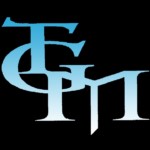 OBSAHA. Základní údaje o školeZákladní údaje o školeZákladní údaje o školeZákladní údaje o školeB.Přehled oborů vzděláváníPřehled oborů vzděláváníPřehled oborů vzděláváníPřehled oborů vzděláváníC.Personální zabezpečení činnosti školyPersonální zabezpečení činnosti školyPersonální zabezpečení činnosti školyPersonální zabezpečení činnosti školyPersonální zabezpečení činnosti školyPersonální zabezpečení činnosti školyPersonální zabezpečení činnosti školyPersonální zabezpečení činnosti školyPersonální zabezpečení činnosti školyD.Údaje o zápisu k povinné školní docházceÚdaje o zápisu k povinné školní docházceÚdaje o zápisu k povinné školní docházceÚdaje o zápisu k povinné školní docházceÚdaje o zápisu k povinné školní docházceÚdaje o zápisu k povinné školní docházceÚdaje o zápisu k povinné školní docházceÚdaje o zápisu k povinné školní docházceÚdaje o zápisu k povinné školní docházceÚdaje o zápisu k povinné školní docházceÚdaje o zápisu k povinné školní docházceÚdaje o zápisu k povinné školní docházceÚdaje o zápisu k povinné školní docházceÚdaje o zápisu k povinné školní docházceÚdaje o zápisu k povinné školní docházceE.Stručný popis procesu realizace naplňování školního vzdělávacího programu a výsledky vzdělávání žákůStručný popis procesu realizace naplňování školního vzdělávacího programu a výsledky vzdělávání žákůStručný popis procesu realizace naplňování školního vzdělávacího programu a výsledky vzdělávání žákůStručný popis procesu realizace naplňování školního vzdělávacího programu a výsledky vzdělávání žákůF.Prevence rizikového chování a zajištění podpory žáků se speciálními vzdělávacími potřebami, žáků nadaných a s nedostatečnou znalostí vyučovacího jazykaPrevence rizikového chování a zajištění podpory žáků se speciálními vzdělávacími potřebami, žáků nadaných a s nedostatečnou znalostí vyučovacího jazykaPrevence rizikového chování a zajištění podpory žáků se speciálními vzdělávacími potřebami, žáků nadaných a s nedostatečnou znalostí vyučovacího jazykaPrevence rizikového chování a zajištění podpory žáků se speciálními vzdělávacími potřebami, žáků nadaných a s nedostatečnou znalostí vyučovacího jazykaG. Další vzdělávání pedagogických pracovníků a odborný rozvoj nepedagogických 
pracovníkůDalší vzdělávání pedagogických pracovníků a odborný rozvoj nepedagogických 
pracovníkůDalší vzdělávání pedagogických pracovníků a odborný rozvoj nepedagogických 
pracovníkůDalší vzdělávání pedagogických pracovníků a odborný rozvoj nepedagogických 
pracovníkůDalší vzdělávání pedagogických pracovníků a odborný rozvoj nepedagogických 
pracovníkůDalší vzdělávání pedagogických pracovníků a odborný rozvoj nepedagogických 
pracovníkůDalší vzdělávání pedagogických pracovníků a odborný rozvoj nepedagogických 
pracovníkůDalší vzdělávání pedagogických pracovníků a odborný rozvoj nepedagogických 
pracovníkůDalší vzdělávání pedagogických pracovníků a odborný rozvoj nepedagogických 
pracovníkůDalší vzdělávání pedagogických pracovníků a odborný rozvoj nepedagogických 
pracovníkůDalší vzdělávání pedagogických pracovníků a odborný rozvoj nepedagogických 
pracovníkůDalší vzdělávání pedagogických pracovníků a odborný rozvoj nepedagogických 
pracovníkůDalší vzdělávání pedagogických pracovníků a odborný rozvoj nepedagogických 
pracovníkůH.Aktivity a prezentace školyAktivity a prezentace školyAktivity a prezentace školyAktivity a prezentace školyI.Výsledky inspekční činnostiVýsledky inspekční činnostiVýsledky inspekční činnostiVýsledky inspekční činnostiJ.Základní údaje o hospodaření školyZákladní údaje o hospodaření školyZákladní údaje o hospodaření školyZákladní údaje o hospodaření školyZákladní údaje o hospodaření školyZákladní údaje o hospodaření školyZákladní údaje o hospodaření školyZákladní údaje o hospodaření školyZákladní údaje o hospodaření školyK.Další sděleníDalší sděleníDalší sděleníA. ZÁKLADNÍ ÚDAJE O ŠKOLEA. ZÁKLADNÍ ÚDAJE O ŠKOLE                                                                                                                                                                               (max. 60 znaků každé pole)                                                                                                                                                                               (max. 60 znaků každé pole)                                                                                                                                                                               (max. 60 znaků každé pole)                                                                                                                                                                               (max. 60 znaků každé pole)                                                                                                                                                                               (max. 60 znaků každé pole)                                                                                                                                                                               (max. 60 znaků každé pole)                                                                                                                                                                               (max. 60 znaků každé pole)Název školy:ZŠ T. G. Masaryka Praha 7, Ortenovo náměstí 34ZŠ T. G. Masaryka Praha 7, Ortenovo náměstí 34Sídlo školy:Ortenovo náměstí 1275/34, Praha 7, 17000Ortenovo náměstí 1275/34, Praha 7, 17000Zřizovatel školy:ÚMČ Praha 7ÚMČ Praha 71. Vedení školy   Kompetence (max. 60 znaků každé pole)   Kompetence (max. 60 znaků každé pole)Ředitel školy:Mgr. Jan RychtrMgr. Jan RychtrMgr. Jan RychtrStatutární zástupce:Mgr. Iva Piherová RubinsteinováMgr. Iva Piherová RubinsteinováMgr. Iva Piherová RubinsteinováAdresa pro dálkový přístup (www):www.zstgm7.czwww.zstgm7.czwww.zstgm7.czwww.zstgm7.czwww.zstgm7.cz2. Školská radaPředseda:Mgr. Klára CibulkováMgr. Klára CibulkováMgr. Klára CibulkováMgr. Klára CibulkováMgr. Klára CibulkováMgr. Klára CibulkováMgr. Klára CibulkováMgr. Klára CibulkováMgr. Klára CibulkováMgr. Klára CibulkováMgr. Klára CibulkováMgr. Klára CibulkováMgr. Klára CibulkováČlen:Člen:Mgr. Hana ŠiškováMgr. Hana ŠiškováMgr. Hana ŠiškováMgr. Hana ŠiškováMgr. Hana ŠiškováMgr. Hana ŠiškováMgr. Hana ŠiškováČlen:Ing. Kamil Vavřinec MarešIng. Kamil Vavřinec MarešIng. Kamil Vavřinec MarešIng. Kamil Vavřinec MarešIng. Kamil Vavřinec MarešIng. Kamil Vavřinec MarešIng. Kamil Vavřinec MarešIng. Kamil Vavřinec MarešIng. Kamil Vavřinec MarešIng. Kamil Vavřinec MarešIng. Kamil Vavřinec MarešIng. Kamil Vavřinec MarešIng. Kamil Vavřinec MarešČlen:Člen:Mgr. Tomáš Vokáč, Ph.D.Mgr. Tomáš Vokáč, Ph.D.Mgr. Tomáš Vokáč, Ph.D.Mgr. Tomáš Vokáč, Ph.D.Mgr. Tomáš Vokáč, Ph.D.Mgr. Tomáš Vokáč, Ph.D.Mgr. Tomáš Vokáč, Ph.D.Člen:Ing. Jacob Hurrle, Ph.D. Ing. Jacob Hurrle, Ph.D. Ing. Jacob Hurrle, Ph.D. Ing. Jacob Hurrle, Ph.D. Ing. Jacob Hurrle, Ph.D. Ing. Jacob Hurrle, Ph.D. Ing. Jacob Hurrle, Ph.D. Ing. Jacob Hurrle, Ph.D. Ing. Jacob Hurrle, Ph.D. Ing. Jacob Hurrle, Ph.D. Ing. Jacob Hurrle, Ph.D. Ing. Jacob Hurrle, Ph.D. Ing. Jacob Hurrle, Ph.D. Člen:Člen:Mgr. Eva PatočkováMgr. Eva PatočkováMgr. Eva PatočkováMgr. Eva PatočkováMgr. Eva PatočkováMgr. Eva PatočkováMgr. Eva PatočkováČlen:Mgr. Iva Piherová RubinsteinováMgr. Iva Piherová RubinsteinováMgr. Iva Piherová RubinsteinováMgr. Iva Piherová RubinsteinováMgr. Iva Piherová RubinsteinováMgr. Iva Piherová RubinsteinováMgr. Iva Piherová RubinsteinováMgr. Iva Piherová RubinsteinováMgr. Iva Piherová RubinsteinováMgr. Iva Piherová RubinsteinováMgr. Iva Piherová RubinsteinováMgr. Iva Piherová RubinsteinováMgr. Iva Piherová RubinsteinováČlen:Člen:Ing. Marie SehnalováIng. Marie SehnalováIng. Marie SehnalováIng. Marie SehnalováIng. Marie SehnalováIng. Marie SehnalováIng. Marie SehnalováČlen:Mgr. Anna Stejskalová, Ph.D.Mgr. Anna Stejskalová, Ph.D.Mgr. Anna Stejskalová, Ph.D.Mgr. Anna Stejskalová, Ph.D.Mgr. Anna Stejskalová, Ph.D.Mgr. Anna Stejskalová, Ph.D.Mgr. Anna Stejskalová, Ph.D.Mgr. Anna Stejskalová, Ph.D.Mgr. Anna Stejskalová, Ph.D.Mgr. Anna Stejskalová, Ph.D.Mgr. Anna Stejskalová, Ph.D.Mgr. Anna Stejskalová, Ph.D.Mgr. Anna Stejskalová, Ph.D.3. Charakteristika školy3. Charakteristika školy3. Charakteristika školy3. Charakteristika školySoučásti školy jsou Součásti školy jsou Součásti školy jsou Součásti školy jsou Školní jídelna a Školní družinaŠkolní jídelna a Školní družinaŠkolní jídelna a Školní družinaŠkolní jídelna a Školní družinaŠkolní jídelna a Školní družinaŠkolní jídelna a Školní družinaŠkolní jídelna a Školní družinaŠkolní jídelna a Školní družinaŠkolní jídelna a Školní družinaŠkolní jídelna a Školní družinaŠkolní jídelna a Školní družinaŠkolní jídelna a Školní družinaŠkolní jídelna a Školní družinaŠkolní jídelna a Školní družinaŠkolní jídelna a Školní družinaŠkolní jídelna a Školní družinaŠkolní jídelna a Školní družinaŠkolní jídelna a Školní družinaŠkolní jídelna a Školní družinaVýkony jednotlivých součástí školyVýkony jednotlivých součástí školyVýkony jednotlivých součástí školyVýkony jednotlivých součástí školyVýkony jednotlivých součástí školyVýkony jednotlivých součástí školyVýkony jednotlivých součástí školyÚdaje k 30. 6.Údaje k 30. 6.Počet žákůPočet žákůPočet žákůPočet žákůPočet tříd / odděleníPočet tříd / odděleníPočet tříd / odděleníPočet tříd / odděleníPočet tříd / odděleníPrůměrný počet žákůPrůměrný počet žákůPrůměrný počet žákůPrůměrný počet žákůKomentář, doplnění, upřesnění 
(max. 60 znaků každé pole)Komentář, doplnění, upřesnění 
(max. 60 znaků každé pole)Komentář, doplnění, upřesnění 
(max. 60 znaků každé pole)Komentář, doplnění, upřesnění 
(max. 60 znaků každé pole)Komentář, doplnění, upřesnění 
(max. 60 znaků každé pole)Komentář, doplnění, upřesnění 
(max. 60 znaků každé pole)Komentář, doplnění, upřesnění 
(max. 60 znaků každé pole)Komentář, doplnění, upřesnění 
(max. 60 znaků každé pole)Základní školaZákladní škola422422422422191919191922222222Školní družinaŠkolní družina1801801801808888822222222Školní jídelnaŠkolní jídelna659659659659TGM 457, ZŠ Bratrská 134, Gymnázium 63TGM 457, ZŠ Bratrská 134, Gymnázium 63TGM 457, ZŠ Bratrská 134, Gymnázium 63TGM 457, ZŠ Bratrská 134, Gymnázium 63TGM 457, ZŠ Bratrská 134, Gymnázium 63TGM 457, ZŠ Bratrská 134, Gymnázium 63TGM 457, ZŠ Bratrská 134, Gymnázium 63TGM 457, ZŠ Bratrská 134, Gymnázium 63KrajKrajKrajPočet žákůPočet žákůz toho nově přijatíz toho nově přijatíz toho nově přijatíz toho nově přijatíz toho nově přijatíCelkem žákůCelkem žákůCelkem žákůJiné MČJiné MČJiné MČ626255555676767Středočeský kraj Středočeský kraj Středočeský kraj 22000002 2 2 Děti/žáci s odlišným mateřským jazykemDěti/žáci s odlišným mateřským jazykemDěti/žáci s odlišným mateřským jazykemÚplná neznalost ČJ3Nedostatečná znalost ČJNedostatečná znalost ČJ25Znalost ČJ s potřebou doučování354. Materiálně-technické podmínky školy4. Materiálně-technické podmínky školyKomentář (max. 600 znaků každé pole)Komentář (max. 600 znaků každé pole)ŠkolaPočet kmenových učeben:Počet kmenových učeben:24ŠkolaPočet učeben ICT:Počet učeben ICT:1ŠkolaOstatní odborné učebny:Ostatní odborné učebny:8Pp, VV, Ch (Fy), Jaz, Lab, Dílna, Kuchyňka, OMJPp, VV, Ch (Fy), Jaz, Lab, Dílna, Kuchyňka, OMJŠkolaPočet tělocvičen:Počet tělocvičen:2ŠkolaVenkovní sportoviště:Venkovní sportoviště:1Hřiště s oválemHřiště s oválemŠkolní jídelnaVlastní + výdejna1+1Od 11.4. výdejnaŠkolní družinaPočet samostatných heren:0Nedostatek prostoruDetašované pracoviště05. Školní vzdělávací program (ŠVP) 5. Školní vzdělávací program (ŠVP) 5. Školní vzdělávací program (ŠVP) Název ŠVP:ŠVP „ Škola příležitostí“ŠVP „ Škola příležitostí“Charakteristika ŠVP: 
(max. 1200 znaků)Charakteristika ŠVP: 
(max. 1200 znaků)Školní vzdělávací plán vychází z platného rámcového vzdělávacího programu vydaného MŠMT. Obsahuje vzdělávací a výchovné výstupy v souladu s legislativou ČR. Jako takový je přizpůsoben cílům a strategiím školy. Každý předmět je pečlivě promyšlen a zpracován na své vzdělávací úrovni tak, aby byl přiměřený a relevantní úrovni žáků. Přenos obsahu vzdělávání a znalostí je opatrně kombinován s kompetencemi pro život. Zvláštní důraz klademe na kompetence sociální. S ohledem na malou i velkou revizi RVP se v příštím roce budeme zabývat změnou ŠVP napříč všemi předměty. Hlavní roli bude hrát digitalizace programu. Novou podobu ŠVP máme v plánu předložit Školské radě na konci školního roku 2022/23.Školní vzdělávací plán vychází z platného rámcového vzdělávacího programu vydaného MŠMT. Obsahuje vzdělávací a výchovné výstupy v souladu s legislativou ČR. Jako takový je přizpůsoben cílům a strategiím školy. Každý předmět je pečlivě promyšlen a zpracován na své vzdělávací úrovni tak, aby byl přiměřený a relevantní úrovni žáků. Přenos obsahu vzdělávání a znalostí je opatrně kombinován s kompetencemi pro život. Zvláštní důraz klademe na kompetence sociální. S ohledem na malou i velkou revizi RVP se v příštím roce budeme zabývat změnou ŠVP napříč všemi předměty. Hlavní roli bude hrát digitalizace programu. Novou podobu ŠVP máme v plánu předložit Školské radě na konci školního roku 2022/23.Školní vzdělávací plán vychází z platného rámcového vzdělávacího programu vydaného MŠMT. Obsahuje vzdělávací a výchovné výstupy v souladu s legislativou ČR. Jako takový je přizpůsoben cílům a strategiím školy. Každý předmět je pečlivě promyšlen a zpracován na své vzdělávací úrovni tak, aby byl přiměřený a relevantní úrovni žáků. Přenos obsahu vzdělávání a znalostí je opatrně kombinován s kompetencemi pro život. Zvláštní důraz klademe na kompetence sociální. S ohledem na malou i velkou revizi RVP se v příštím roce budeme zabývat změnou ŠVP napříč všemi předměty. Hlavní roli bude hrát digitalizace programu. Novou podobu ŠVP máme v plánu předložit Školské radě na konci školního roku 2022/23.1. Pracovníci školy k 30. 6. D. ÚDAJE O ZÁPISU K POVINNÉ ŠKOLNÍ DOCHÁZCE1. Naplnění cílů ŠVP
(max. 1200 znaků)Ve všech ročnících byly po době online výuky zrevidovány vzdělávací cíle a výstupy. S ohledem na tematické plány v jednotlivých předmětech a ročnících za školní rok 2020/2021 bylo jasně stanoveno, které učivo je probráno a internalizováno (upevněno), které je třeba doučit a které zopakovat. Jednotliví pedagogové se pak věnovali ve svých vyučovacích hodinám přesně tomu, co bylo podle jejich odborné expertízy nutné. V případě, že se situace jevila pro určité žáky jako nedostačující, v rámci NPO docházelo po celý školní rok k doučování jako sekundární prevenci školního neúspěchu. Ve všech ročnících byly po době online výuky zrevidovány vzdělávací cíle a výstupy. S ohledem na tematické plány v jednotlivých předmětech a ročnících za školní rok 2020/2021 bylo jasně stanoveno, které učivo je probráno a internalizováno (upevněno), které je třeba doučit a které zopakovat. Jednotliví pedagogové se pak věnovali ve svých vyučovacích hodinám přesně tomu, co bylo podle jejich odborné expertízy nutné. V případě, že se situace jevila pro určité žáky jako nedostačující, v rámci NPO docházelo po celý školní rok k doučování jako sekundární prevenci školního neúspěchu. Ve všech ročnících byly po době online výuky zrevidovány vzdělávací cíle a výstupy. S ohledem na tematické plány v jednotlivých předmětech a ročnících za školní rok 2020/2021 bylo jasně stanoveno, které učivo je probráno a internalizováno (upevněno), které je třeba doučit a které zopakovat. Jednotliví pedagogové se pak věnovali ve svých vyučovacích hodinám přesně tomu, co bylo podle jejich odborné expertízy nutné. V případě, že se situace jevila pro určité žáky jako nedostačující, v rámci NPO docházelo po celý školní rok k doučování jako sekundární prevenci školního neúspěchu. Ve všech ročnících byly po době online výuky zrevidovány vzdělávací cíle a výstupy. S ohledem na tematické plány v jednotlivých předmětech a ročnících za školní rok 2020/2021 bylo jasně stanoveno, které učivo je probráno a internalizováno (upevněno), které je třeba doučit a které zopakovat. Jednotliví pedagogové se pak věnovali ve svých vyučovacích hodinám přesně tomu, co bylo podle jejich odborné expertízy nutné. V případě, že se situace jevila pro určité žáky jako nedostačující, v rámci NPO docházelo po celý školní rok k doučování jako sekundární prevenci školního neúspěchu. Ve všech ročnících byly po době online výuky zrevidovány vzdělávací cíle a výstupy. S ohledem na tematické plány v jednotlivých předmětech a ročnících za školní rok 2020/2021 bylo jasně stanoveno, které učivo je probráno a internalizováno (upevněno), které je třeba doučit a které zopakovat. Jednotliví pedagogové se pak věnovali ve svých vyučovacích hodinám přesně tomu, co bylo podle jejich odborné expertízy nutné. V případě, že se situace jevila pro určité žáky jako nedostačující, v rámci NPO docházelo po celý školní rok k doučování jako sekundární prevenci školního neúspěchu. 2. Zkušenosti s výukou cizích jazyků v rámci ŠVP
(max. 1200 znaků)Škola poskytuje výuku dvou cizích jazyků, a to anglického jazyka již od 1. třídy a německého jazyka od 7. třídy. Anglický jazyk od 3. třídy vyučujeme systémem 2+1. Dvě hodiny mají žáci s českým učitelem a jednu hodinu pak s rodilým mluvčím. Žáci v anglickém jazyce dojdou v rámci evropského referenčního rámce do úrovně B1. V německém jazyce s dotací dvě hodiny týdně po dobu tří let by žáci měli dosáhnout úrovně A2.Škola poskytuje výuku dvou cizích jazyků, a to anglického jazyka již od 1. třídy a německého jazyka od 7. třídy. Anglický jazyk od 3. třídy vyučujeme systémem 2+1. Dvě hodiny mají žáci s českým učitelem a jednu hodinu pak s rodilým mluvčím. Žáci v anglickém jazyce dojdou v rámci evropského referenčního rámce do úrovně B1. V německém jazyce s dotací dvě hodiny týdně po dobu tří let by žáci měli dosáhnout úrovně A2.3. Výsledky vzdělávání žáků
(max. 900 znaků)Jsme škola pro všechny, tudíž naši žáci dosahují výsledků ve vzdělávání dle svých schopností a dovedností. Rozhodně se nedá říci, že bychom nějak vybočovali z pásma průměru. Naše vize je, aby se každý žák naší školy učil naplno a s radostí. Vzhledem k počtu žáků se speciálními vzdělávacími potřebami a k počtu cizinců máme práci trochu těžší. Nicméně maximálně se snažíme rozvíjet potenciál našich žáků a pomáhat  žákům s doporučením z pedagogicko-psychologické poradny tím správným způsobem i za pomoci asistentů pedagoga a speciální pedagožky. Tři žáci z pátých tříd odešli na víceletá gymnázia. Co se týče deváté třídy, valnou většinu přijali ke studiu na středních školách (22 žáků z počtu 24).Jsme škola pro všechny, tudíž naši žáci dosahují výsledků ve vzdělávání dle svých schopností a dovedností. Rozhodně se nedá říci, že bychom nějak vybočovali z pásma průměru. Naše vize je, aby se každý žák naší školy učil naplno a s radostí. Vzhledem k počtu žáků se speciálními vzdělávacími potřebami a k počtu cizinců máme práci trochu těžší. Nicméně maximálně se snažíme rozvíjet potenciál našich žáků a pomáhat  žákům s doporučením z pedagogicko-psychologické poradny tím správným způsobem i za pomoci asistentů pedagoga a speciální pedagožky. Tři žáci z pátých tříd odešli na víceletá gymnázia. Co se týče deváté třídy, valnou většinu přijali ke studiu na středních školách (22 žáků z počtu 24).4. Přípravné třídy
(max. 600 znaků)Ve školním roce 2021/22 jsme měli ve škole přípravné třídy dvě. PTA a PTB. V rámci přípravné třídy stejně jako každý rok se paní učitelky snaží u dětí o logopedický, psychomotorický a grafomotorický rozvoj. Mnohé děti stále ještě nejsou emocionálně připraveny na odloučení od rodičů, neumějí se dobře obsluhovat, nedbají hygienických pravidel. Socializace, hygienické a jiné návyky jsou tedy pevnou součástí všedního dne přípravné třídy. Ve školním roce 2021/22 jsme měli ve škole přípravné třídy dvě. PTA a PTB. V rámci přípravné třídy stejně jako každý rok se paní učitelky snaží u dětí o logopedický, psychomotorický a grafomotorický rozvoj. Mnohé děti stále ještě nejsou emocionálně připraveny na odloučení od rodičů, neumějí se dobře obsluhovat, nedbají hygienických pravidel. Socializace, hygienické a jiné návyky jsou tedy pevnou součástí všedního dne přípravné třídy. Ve školním roce 2021/22 jsme měli ve škole přípravné třídy dvě. PTA a PTB. V rámci přípravné třídy stejně jako každý rok se paní učitelky snaží u dětí o logopedický, psychomotorický a grafomotorický rozvoj. Mnohé děti stále ještě nejsou emocionálně připraveny na odloučení od rodičů, neumějí se dobře obsluhovat, nedbají hygienických pravidel. Socializace, hygienické a jiné návyky jsou tedy pevnou součástí všedního dne přípravné třídy. Ve školním roce 2021/22 jsme měli ve škole přípravné třídy dvě. PTA a PTB. V rámci přípravné třídy stejně jako každý rok se paní učitelky snaží u dětí o logopedický, psychomotorický a grafomotorický rozvoj. Mnohé děti stále ještě nejsou emocionálně připraveny na odloučení od rodičů, neumějí se dobře obsluhovat, nedbají hygienických pravidel. Socializace, hygienické a jiné návyky jsou tedy pevnou součástí všedního dne přípravné třídy. Ve školním roce 2021/22 jsme měli ve škole přípravné třídy dvě. PTA a PTB. V rámci přípravné třídy stejně jako každý rok se paní učitelky snaží u dětí o logopedický, psychomotorický a grafomotorický rozvoj. Mnohé děti stále ještě nejsou emocionálně připraveny na odloučení od rodičů, neumějí se dobře obsluhovat, nedbají hygienických pravidel. Socializace, hygienické a jiné návyky jsou tedy pevnou součástí všedního dne přípravné třídy. 5. Hodnocení činnosti školní družiny (max. 1800 znaků)5. Hodnocení činnosti školní družiny (max. 1800 znaků)Ve školním roce 2021/22 jsme otevřeli 8 oddělení školní družiny pro žáky 0.–4. ročníků. Činnost ŠD byla zaměřena na pracovní, estetickou, společenskovědní, přírodovědnou, odpočinkovou, rekreační oblast a přípravu na vyučování. Přetrvávajícím problémem je časová nepravidelnost žáků (příchody a odchody ze ŠD), které brání pravidelné a koncepční práci.V rámci pobytu ve školní družině dochází především k odstraňování únavy žáků ze školní práce a k celkovému rozvoji osobnosti dítěte. Zároveň byly pěstovány a posilovány hygienické návyky, děti byly vedeny k slušnému a ohleduplnému chování, ke vzájemné podpoře. Neustále se setkáváme s dětmi, které nemají kolektivní cítění, neboť jsou z domova vedeny k individualismu.Školní družina se snažila, aby mezi vychovatelkami a rodiči (zákonnými zástupci) byla oboustranná důvěra, otevřenost, respekt a ochota spolupracovat. Formou častější komunikace jsme se snažili o pochopení naší práce, která má přinášet dětem radost ze hry, odpočinek, rozvoj vlastní kreativity, avšak nikoliv na úkor sobeckého přístupu ke svým spolužákům.Nejvydařenější akce ŠD byly: malování na chodníku, dopravní soutěž, oslava dýní, soutěž o nejlepšího namalovaného klauna, soutěž ve stavění sněhuláků a iglú, masopustní karneval, sportovní den, návštěva v Krokodýlí Zoo, akce nízkoprahového klubu Dixie, piškvorkový turnaj, vánoční besídky.Velká zkušenost a zážitek pro nás byly společné chvíle s našimi ukrajinskými přáteli. Připravili jsme pro ně soutěže, zahráli jim maňáskové divadlo, strávili jsme s nimi sportovní odpoledne na hřišti, provedli jsme je po okolí školy a z přírodních materiálů jsme společně zdobili palety.Naše vychovatelka Ingrid Stroinová se zapojila s dětmi do projektu inovace ŠVP v družinách. Cílem projektu byla podpora rozvoje matematické gramotnosti ve školních družinách skrze zavádění řízených činností z prostředí Hejného matematiky.Ve školním roce 2021/22 jsme otevřeli 8 oddělení školní družiny pro žáky 0.–4. ročníků. Činnost ŠD byla zaměřena na pracovní, estetickou, společenskovědní, přírodovědnou, odpočinkovou, rekreační oblast a přípravu na vyučování. Přetrvávajícím problémem je časová nepravidelnost žáků (příchody a odchody ze ŠD), které brání pravidelné a koncepční práci.V rámci pobytu ve školní družině dochází především k odstraňování únavy žáků ze školní práce a k celkovému rozvoji osobnosti dítěte. Zároveň byly pěstovány a posilovány hygienické návyky, děti byly vedeny k slušnému a ohleduplnému chování, ke vzájemné podpoře. Neustále se setkáváme s dětmi, které nemají kolektivní cítění, neboť jsou z domova vedeny k individualismu.Školní družina se snažila, aby mezi vychovatelkami a rodiči (zákonnými zástupci) byla oboustranná důvěra, otevřenost, respekt a ochota spolupracovat. Formou častější komunikace jsme se snažili o pochopení naší práce, která má přinášet dětem radost ze hry, odpočinek, rozvoj vlastní kreativity, avšak nikoliv na úkor sobeckého přístupu ke svým spolužákům.Nejvydařenější akce ŠD byly: malování na chodníku, dopravní soutěž, oslava dýní, soutěž o nejlepšího namalovaného klauna, soutěž ve stavění sněhuláků a iglú, masopustní karneval, sportovní den, návštěva v Krokodýlí Zoo, akce nízkoprahového klubu Dixie, piškvorkový turnaj, vánoční besídky.Velká zkušenost a zážitek pro nás byly společné chvíle s našimi ukrajinskými přáteli. Připravili jsme pro ně soutěže, zahráli jim maňáskové divadlo, strávili jsme s nimi sportovní odpoledne na hřišti, provedli jsme je po okolí školy a z přírodních materiálů jsme společně zdobili palety.Naše vychovatelka Ingrid Stroinová se zapojila s dětmi do projektu inovace ŠVP v družinách. Cílem projektu byla podpora rozvoje matematické gramotnosti ve školních družinách skrze zavádění řízených činností z prostředí Hejného matematiky.Ve školním roce 2021/22 jsme otevřeli 8 oddělení školní družiny pro žáky 0.–4. ročníků. Činnost ŠD byla zaměřena na pracovní, estetickou, společenskovědní, přírodovědnou, odpočinkovou, rekreační oblast a přípravu na vyučování. Přetrvávajícím problémem je časová nepravidelnost žáků (příchody a odchody ze ŠD), které brání pravidelné a koncepční práci.V rámci pobytu ve školní družině dochází především k odstraňování únavy žáků ze školní práce a k celkovému rozvoji osobnosti dítěte. Zároveň byly pěstovány a posilovány hygienické návyky, děti byly vedeny k slušnému a ohleduplnému chování, ke vzájemné podpoře. Neustále se setkáváme s dětmi, které nemají kolektivní cítění, neboť jsou z domova vedeny k individualismu.Školní družina se snažila, aby mezi vychovatelkami a rodiči (zákonnými zástupci) byla oboustranná důvěra, otevřenost, respekt a ochota spolupracovat. Formou častější komunikace jsme se snažili o pochopení naší práce, která má přinášet dětem radost ze hry, odpočinek, rozvoj vlastní kreativity, avšak nikoliv na úkor sobeckého přístupu ke svým spolužákům.Nejvydařenější akce ŠD byly: malování na chodníku, dopravní soutěž, oslava dýní, soutěž o nejlepšího namalovaného klauna, soutěž ve stavění sněhuláků a iglú, masopustní karneval, sportovní den, návštěva v Krokodýlí Zoo, akce nízkoprahového klubu Dixie, piškvorkový turnaj, vánoční besídky.Velká zkušenost a zážitek pro nás byly společné chvíle s našimi ukrajinskými přáteli. Připravili jsme pro ně soutěže, zahráli jim maňáskové divadlo, strávili jsme s nimi sportovní odpoledne na hřišti, provedli jsme je po okolí školy a z přírodních materiálů jsme společně zdobili palety.Naše vychovatelka Ingrid Stroinová se zapojila s dětmi do projektu inovace ŠVP v družinách. Cílem projektu byla podpora rozvoje matematické gramotnosti ve školních družinách skrze zavádění řízených činností z prostředí Hejného matematiky.Ve školním roce 2021/22 jsme otevřeli 8 oddělení školní družiny pro žáky 0.–4. ročníků. Činnost ŠD byla zaměřena na pracovní, estetickou, společenskovědní, přírodovědnou, odpočinkovou, rekreační oblast a přípravu na vyučování. Přetrvávajícím problémem je časová nepravidelnost žáků (příchody a odchody ze ŠD), které brání pravidelné a koncepční práci.V rámci pobytu ve školní družině dochází především k odstraňování únavy žáků ze školní práce a k celkovému rozvoji osobnosti dítěte. Zároveň byly pěstovány a posilovány hygienické návyky, děti byly vedeny k slušnému a ohleduplnému chování, ke vzájemné podpoře. Neustále se setkáváme s dětmi, které nemají kolektivní cítění, neboť jsou z domova vedeny k individualismu.Školní družina se snažila, aby mezi vychovatelkami a rodiči (zákonnými zástupci) byla oboustranná důvěra, otevřenost, respekt a ochota spolupracovat. Formou častější komunikace jsme se snažili o pochopení naší práce, která má přinášet dětem radost ze hry, odpočinek, rozvoj vlastní kreativity, avšak nikoliv na úkor sobeckého přístupu ke svým spolužákům.Nejvydařenější akce ŠD byly: malování na chodníku, dopravní soutěž, oslava dýní, soutěž o nejlepšího namalovaného klauna, soutěž ve stavění sněhuláků a iglú, masopustní karneval, sportovní den, návštěva v Krokodýlí Zoo, akce nízkoprahového klubu Dixie, piškvorkový turnaj, vánoční besídky.Velká zkušenost a zážitek pro nás byly společné chvíle s našimi ukrajinskými přáteli. Připravili jsme pro ně soutěže, zahráli jim maňáskové divadlo, strávili jsme s nimi sportovní odpoledne na hřišti, provedli jsme je po okolí školy a z přírodních materiálů jsme společně zdobili palety.Naše vychovatelka Ingrid Stroinová se zapojila s dětmi do projektu inovace ŠVP v družinách. Cílem projektu byla podpora rozvoje matematické gramotnosti ve školních družinách skrze zavádění řízených činností z prostředí Hejného matematiky.Ve školním roce 2021/22 jsme otevřeli 8 oddělení školní družiny pro žáky 0.–4. ročníků. Činnost ŠD byla zaměřena na pracovní, estetickou, společenskovědní, přírodovědnou, odpočinkovou, rekreační oblast a přípravu na vyučování. Přetrvávajícím problémem je časová nepravidelnost žáků (příchody a odchody ze ŠD), které brání pravidelné a koncepční práci.V rámci pobytu ve školní družině dochází především k odstraňování únavy žáků ze školní práce a k celkovému rozvoji osobnosti dítěte. Zároveň byly pěstovány a posilovány hygienické návyky, děti byly vedeny k slušnému a ohleduplnému chování, ke vzájemné podpoře. Neustále se setkáváme s dětmi, které nemají kolektivní cítění, neboť jsou z domova vedeny k individualismu.Školní družina se snažila, aby mezi vychovatelkami a rodiči (zákonnými zástupci) byla oboustranná důvěra, otevřenost, respekt a ochota spolupracovat. Formou častější komunikace jsme se snažili o pochopení naší práce, která má přinášet dětem radost ze hry, odpočinek, rozvoj vlastní kreativity, avšak nikoliv na úkor sobeckého přístupu ke svým spolužákům.Nejvydařenější akce ŠD byly: malování na chodníku, dopravní soutěž, oslava dýní, soutěž o nejlepšího namalovaného klauna, soutěž ve stavění sněhuláků a iglú, masopustní karneval, sportovní den, návštěva v Krokodýlí Zoo, akce nízkoprahového klubu Dixie, piškvorkový turnaj, vánoční besídky.Velká zkušenost a zážitek pro nás byly společné chvíle s našimi ukrajinskými přáteli. Připravili jsme pro ně soutěže, zahráli jim maňáskové divadlo, strávili jsme s nimi sportovní odpoledne na hřišti, provedli jsme je po okolí školy a z přírodních materiálů jsme společně zdobili palety.Naše vychovatelka Ingrid Stroinová se zapojila s dětmi do projektu inovace ŠVP v družinách. Cílem projektu byla podpora rozvoje matematické gramotnosti ve školních družinách skrze zavádění řízených činností z prostředí Hejného matematiky.F. PREVENCE RIZIKOVÉHO CHOVÁNÍ A ZAJIŠTĚNÍ PODPORY ŽÁKŮ SE SPECIÁLNÍMI VZDĚLÁVACÍMI POTŘEBAMI, ŽÁKŮ NADANÝCH A S NEDOSTATEČNOU ZNALOSTÍ VYUČOVACÍHO JAZYKAF. PREVENCE RIZIKOVÉHO CHOVÁNÍ A ZAJIŠTĚNÍ PODPORY ŽÁKŮ SE SPECIÁLNÍMI VZDĚLÁVACÍMI POTŘEBAMI, ŽÁKŮ NADANÝCH A S NEDOSTATEČNOU ZNALOSTÍ VYUČOVACÍHO JAZYKAF. PREVENCE RIZIKOVÉHO CHOVÁNÍ A ZAJIŠTĚNÍ PODPORY ŽÁKŮ SE SPECIÁLNÍMI VZDĚLÁVACÍMI POTŘEBAMI, ŽÁKŮ NADANÝCH A S NEDOSTATEČNOU ZNALOSTÍ VYUČOVACÍHO JAZYKAF. PREVENCE RIZIKOVÉHO CHOVÁNÍ A ZAJIŠTĚNÍ PODPORY ŽÁKŮ SE SPECIÁLNÍMI VZDĚLÁVACÍMI POTŘEBAMI, ŽÁKŮ NADANÝCH A S NEDOSTATEČNOU ZNALOSTÍ VYUČOVACÍHO JAZYKAF. PREVENCE RIZIKOVÉHO CHOVÁNÍ A ZAJIŠTĚNÍ PODPORY ŽÁKŮ SE SPECIÁLNÍMI VZDĚLÁVACÍMI POTŘEBAMI, ŽÁKŮ NADANÝCH A S NEDOSTATEČNOU ZNALOSTÍ VYUČOVACÍHO JAZYKAF. PREVENCE RIZIKOVÉHO CHOVÁNÍ A ZAJIŠTĚNÍ PODPORY ŽÁKŮ SE SPECIÁLNÍMI VZDĚLÁVACÍMI POTŘEBAMI, ŽÁKŮ NADANÝCH A S NEDOSTATEČNOU ZNALOSTÍ VYUČOVACÍHO JAZYKA1. Plnění Preventivního programu za školní rok (max. 1800 znaků)1. Plnění Preventivního programu za školní rok (max. 1800 znaků)1. Plnění Preventivního programu za školní rok (max. 1800 znaků)Preventivní program školy zajišťují metodik prevence, školní psycholog, třídní učitelé a vedení školy. Kromě pravidelné společné návštěvy v hodinách za účelem depistáže, či primárně-preventivní práce s třídními kolektivy se snažíme vyhledávat takové externí spolupráce, které přinášejí do života školy smysl nebo které jsou akutně či aktuálně potřeba a plní neodkladná zadání. Nedílnou součástí života třídy jsou adaptační programy, a to na začátku školního roku na stmelení kolektivu a začlenění nově příchozích žáků, ale také ke konci roku jako několikadenní výlety s a animačními programy či programy interními.Preventivní program školy zajišťují metodik prevence, školní psycholog, třídní učitelé a vedení školy. Kromě pravidelné společné návštěvy v hodinách za účelem depistáže, či primárně-preventivní práce s třídními kolektivy se snažíme vyhledávat takové externí spolupráce, které přinášejí do života školy smysl nebo které jsou akutně či aktuálně potřeba a plní neodkladná zadání. Nedílnou součástí života třídy jsou adaptační programy, a to na začátku školního roku na stmelení kolektivu a začlenění nově příchozích žáků, ale také ke konci roku jako několikadenní výlety s a animačními programy či programy interními.Preventivní program školy zajišťují metodik prevence, školní psycholog, třídní učitelé a vedení školy. Kromě pravidelné společné návštěvy v hodinách za účelem depistáže, či primárně-preventivní práce s třídními kolektivy se snažíme vyhledávat takové externí spolupráce, které přinášejí do života školy smysl nebo které jsou akutně či aktuálně potřeba a plní neodkladná zadání. Nedílnou součástí života třídy jsou adaptační programy, a to na začátku školního roku na stmelení kolektivu a začlenění nově příchozích žáků, ale také ke konci roku jako několikadenní výlety s a animačními programy či programy interními.Preventivní program školy zajišťují metodik prevence, školní psycholog, třídní učitelé a vedení školy. Kromě pravidelné společné návštěvy v hodinách za účelem depistáže, či primárně-preventivní práce s třídními kolektivy se snažíme vyhledávat takové externí spolupráce, které přinášejí do života školy smysl nebo které jsou akutně či aktuálně potřeba a plní neodkladná zadání. Nedílnou součástí života třídy jsou adaptační programy, a to na začátku školního roku na stmelení kolektivu a začlenění nově příchozích žáků, ale také ke konci roku jako několikadenní výlety s a animačními programy či programy interními.Preventivní program školy zajišťují metodik prevence, školní psycholog, třídní učitelé a vedení školy. Kromě pravidelné společné návštěvy v hodinách za účelem depistáže, či primárně-preventivní práce s třídními kolektivy se snažíme vyhledávat takové externí spolupráce, které přinášejí do života školy smysl nebo které jsou akutně či aktuálně potřeba a plní neodkladná zadání. Nedílnou součástí života třídy jsou adaptační programy, a to na začátku školního roku na stmelení kolektivu a začlenění nově příchozích žáků, ale také ke konci roku jako několikadenní výlety s a animačními programy či programy interními.Preventivní program školy zajišťují metodik prevence, školní psycholog, třídní učitelé a vedení školy. Kromě pravidelné společné návštěvy v hodinách za účelem depistáže, či primárně-preventivní práce s třídními kolektivy se snažíme vyhledávat takové externí spolupráce, které přinášejí do života školy smysl nebo které jsou akutně či aktuálně potřeba a plní neodkladná zadání. Nedílnou součástí života třídy jsou adaptační programy, a to na začátku školního roku na stmelení kolektivu a začlenění nově příchozích žáků, ale také ke konci roku jako několikadenní výlety s a animačními programy či programy interními.Preventivní program školy zajišťují metodik prevence, školní psycholog, třídní učitelé a vedení školy. Kromě pravidelné společné návštěvy v hodinách za účelem depistáže, či primárně-preventivní práce s třídními kolektivy se snažíme vyhledávat takové externí spolupráce, které přinášejí do života školy smysl nebo které jsou akutně či aktuálně potřeba a plní neodkladná zadání. Nedílnou součástí života třídy jsou adaptační programy, a to na začátku školního roku na stmelení kolektivu a začlenění nově příchozích žáků, ale také ke konci roku jako několikadenní výlety s a animačními programy či programy interními.2. Nejvýznamnější akce v rámci primární prevence2. Nejvýznamnější akce v rámci primární prevence2. Nejvýznamnější akce v rámci primární prevence2. Nejvýznamnější akce v rámci primární prevence2. Nejvýznamnější akce v rámci primární prevence2. Nejvýznamnější akce v rámci primární prevence2. Nejvýznamnější akce v rámci primární prevence2. Nejvýznamnější akce v rámci primární prevence2. Nejvýznamnější akce v rámci primární prevence2. Nejvýznamnější akce v rámci primární prevence2. Nejvýznamnější akce v rámci primární prevence2. Nejvýznamnější akce v rámci primární prevence2. Nejvýznamnější akce v rámci primární prevence2. Nejvýznamnější akce v rámci primární prevenceNázev akceNázev akceNázev akceNázev akceNázev akceNázev akceNázev akceNázev akceNázev akceNázev akceNázev akcePořadatelPořadatelPořadatelPořadatelPořadatelPořadatelPořadatelPořadatelPořadatelPořadatelPořadatelPořadatelPořadatelPočet žákůPočet žákůPočet žáků1. ročníky Cestou školního příběhu, Adaptace na ZŠ TGM1. ročníky Cestou školního příběhu, Adaptace na ZŠ TGM1. ročníky Cestou školního příběhu, Adaptace na ZŠ TGM1. ročníky Cestou školního příběhu, Adaptace na ZŠ TGM1. ročníky Cestou školního příběhu, Adaptace na ZŠ TGM1. ročníky Cestou školního příběhu, Adaptace na ZŠ TGM1. ročníky Cestou školního příběhu, Adaptace na ZŠ TGM1. ročníky Cestou školního příběhu, Adaptace na ZŠ TGM1. ročníky Cestou školního příběhu, Adaptace na ZŠ TGM1. ročníky Cestou školního příběhu, Adaptace na ZŠ TGM1. ročníky Cestou školního příběhu, Adaptace na ZŠ TGMJan Dobeš (ZŠ TGM)Jan Dobeš (ZŠ TGM)Jan Dobeš (ZŠ TGM)Jan Dobeš (ZŠ TGM)Jan Dobeš (ZŠ TGM)Jan Dobeš (ZŠ TGM)Jan Dobeš (ZŠ TGM)Jan Dobeš (ZŠ TGM)Jan Dobeš (ZŠ TGM)Jan Dobeš (ZŠ TGM)Jan Dobeš (ZŠ TGM)Jan Dobeš (ZŠ TGM)Jan Dobeš (ZŠ TGM)606060Společná plavba po školním moři (pravidla, silné stránky, kooperace, spolupráce, podpora a ocenění mezi žáky)Společná plavba po školním moři (pravidla, silné stránky, kooperace, spolupráce, podpora a ocenění mezi žáky)Společná plavba po školním moři (pravidla, silné stránky, kooperace, spolupráce, podpora a ocenění mezi žáky)Společná plavba po školním moři (pravidla, silné stránky, kooperace, spolupráce, podpora a ocenění mezi žáky)Společná plavba po školním moři (pravidla, silné stránky, kooperace, spolupráce, podpora a ocenění mezi žáky)Společná plavba po školním moři (pravidla, silné stránky, kooperace, spolupráce, podpora a ocenění mezi žáky)Společná plavba po školním moři (pravidla, silné stránky, kooperace, spolupráce, podpora a ocenění mezi žáky)Společná plavba po školním moři (pravidla, silné stránky, kooperace, spolupráce, podpora a ocenění mezi žáky)Společná plavba po školním moři (pravidla, silné stránky, kooperace, spolupráce, podpora a ocenění mezi žáky)Společná plavba po školním moři (pravidla, silné stránky, kooperace, spolupráce, podpora a ocenění mezi žáky)Společná plavba po školním moři (pravidla, silné stránky, kooperace, spolupráce, podpora a ocenění mezi žáky)Jan Dobeš (ZŠ TGM)Jan Dobeš (ZŠ TGM)Jan Dobeš (ZŠ TGM)Jan Dobeš (ZŠ TGM)Jan Dobeš (ZŠ TGM)Jan Dobeš (ZŠ TGM)Jan Dobeš (ZŠ TGM)Jan Dobeš (ZŠ TGM)Jan Dobeš (ZŠ TGM)Jan Dobeš (ZŠ TGM)Jan Dobeš (ZŠ TGM)Jan Dobeš (ZŠ TGM)Jan Dobeš (ZŠ TGM)160160160Společný cíl a cesta k němu (pravidla, práce v týmech, dojednávání, společný cíl, podpora mezi žáky)Společný cíl a cesta k němu (pravidla, práce v týmech, dojednávání, společný cíl, podpora mezi žáky)Společný cíl a cesta k němu (pravidla, práce v týmech, dojednávání, společný cíl, podpora mezi žáky)Společný cíl a cesta k němu (pravidla, práce v týmech, dojednávání, společný cíl, podpora mezi žáky)Společný cíl a cesta k němu (pravidla, práce v týmech, dojednávání, společný cíl, podpora mezi žáky)Společný cíl a cesta k němu (pravidla, práce v týmech, dojednávání, společný cíl, podpora mezi žáky)Společný cíl a cesta k němu (pravidla, práce v týmech, dojednávání, společný cíl, podpora mezi žáky)Společný cíl a cesta k němu (pravidla, práce v týmech, dojednávání, společný cíl, podpora mezi žáky)Společný cíl a cesta k němu (pravidla, práce v týmech, dojednávání, společný cíl, podpora mezi žáky)Společný cíl a cesta k němu (pravidla, práce v týmech, dojednávání, společný cíl, podpora mezi žáky)Společný cíl a cesta k němu (pravidla, práce v týmech, dojednávání, společný cíl, podpora mezi žáky)Jan Dobeš (ZŠ TGM)Jan Dobeš (ZŠ TGM)Jan Dobeš (ZŠ TGM)Jan Dobeš (ZŠ TGM)Jan Dobeš (ZŠ TGM)Jan Dobeš (ZŠ TGM)Jan Dobeš (ZŠ TGM)Jan Dobeš (ZŠ TGM)Jan Dobeš (ZŠ TGM)Jan Dobeš (ZŠ TGM)Jan Dobeš (ZŠ TGM)Jan Dobeš (ZŠ TGM)Jan Dobeš (ZŠ TGM)404040Tvoříme rozmanitý tým, hodnota společného cíle (adaptace na II. stupeň, rozmanitost v jedinečnosti, fair play, podpora mezi žáky, týmový duch)Tvoříme rozmanitý tým, hodnota společného cíle (adaptace na II. stupeň, rozmanitost v jedinečnosti, fair play, podpora mezi žáky, týmový duch)Tvoříme rozmanitý tým, hodnota společného cíle (adaptace na II. stupeň, rozmanitost v jedinečnosti, fair play, podpora mezi žáky, týmový duch)Tvoříme rozmanitý tým, hodnota společného cíle (adaptace na II. stupeň, rozmanitost v jedinečnosti, fair play, podpora mezi žáky, týmový duch)Tvoříme rozmanitý tým, hodnota společného cíle (adaptace na II. stupeň, rozmanitost v jedinečnosti, fair play, podpora mezi žáky, týmový duch)Tvoříme rozmanitý tým, hodnota společného cíle (adaptace na II. stupeň, rozmanitost v jedinečnosti, fair play, podpora mezi žáky, týmový duch)Tvoříme rozmanitý tým, hodnota společného cíle (adaptace na II. stupeň, rozmanitost v jedinečnosti, fair play, podpora mezi žáky, týmový duch)Tvoříme rozmanitý tým, hodnota společného cíle (adaptace na II. stupeň, rozmanitost v jedinečnosti, fair play, podpora mezi žáky, týmový duch)Tvoříme rozmanitý tým, hodnota společného cíle (adaptace na II. stupeň, rozmanitost v jedinečnosti, fair play, podpora mezi žáky, týmový duch)Tvoříme rozmanitý tým, hodnota společného cíle (adaptace na II. stupeň, rozmanitost v jedinečnosti, fair play, podpora mezi žáky, týmový duch)Tvoříme rozmanitý tým, hodnota společného cíle (adaptace na II. stupeň, rozmanitost v jedinečnosti, fair play, podpora mezi žáky, týmový duch)Jan Dobeš (ZŠ TGM)Jan Dobeš (ZŠ TGM)Jan Dobeš (ZŠ TGM)Jan Dobeš (ZŠ TGM)Jan Dobeš (ZŠ TGM)Jan Dobeš (ZŠ TGM)Jan Dobeš (ZŠ TGM)Jan Dobeš (ZŠ TGM)Jan Dobeš (ZŠ TGM)Jan Dobeš (ZŠ TGM)Jan Dobeš (ZŠ TGM)Jan Dobeš (ZŠ TGM)Jan Dobeš (ZŠ TGM)404040Adaptační programAdaptační programAdaptační programAdaptační programAdaptační programAdaptační programAdaptační programAdaptační programAdaptační programAdaptační programAdaptační programJan Dobeš (ZŠ TGM)Jan Dobeš (ZŠ TGM)Jan Dobeš (ZŠ TGM)Jan Dobeš (ZŠ TGM)Jan Dobeš (ZŠ TGM)Jan Dobeš (ZŠ TGM)Jan Dobeš (ZŠ TGM)Jan Dobeš (ZŠ TGM)Jan Dobeš (ZŠ TGM)Jan Dobeš (ZŠ TGM)Jan Dobeš (ZŠ TGM)Jan Dobeš (ZŠ TGM)Jan Dobeš (ZŠ TGM)404040Hodnoty a postoje, rovné příležitosti, ochrana práv, zdravý životní stylHodnoty a postoje, rovné příležitosti, ochrana práv, zdravý životní stylHodnoty a postoje, rovné příležitosti, ochrana práv, zdravý životní stylHodnoty a postoje, rovné příležitosti, ochrana práv, zdravý životní stylHodnoty a postoje, rovné příležitosti, ochrana práv, zdravý životní stylHodnoty a postoje, rovné příležitosti, ochrana práv, zdravý životní stylHodnoty a postoje, rovné příležitosti, ochrana práv, zdravý životní stylHodnoty a postoje, rovné příležitosti, ochrana práv, zdravý životní stylHodnoty a postoje, rovné příležitosti, ochrana práv, zdravý životní stylHodnoty a postoje, rovné příležitosti, ochrana práv, zdravý životní stylHodnoty a postoje, rovné příležitosti, ochrana práv, zdravý životní stylJan Dobeš (ZŠ TGM)Jan Dobeš (ZŠ TGM)Jan Dobeš (ZŠ TGM)Jan Dobeš (ZŠ TGM)Jan Dobeš (ZŠ TGM)Jan Dobeš (ZŠ TGM)Jan Dobeš (ZŠ TGM)Jan Dobeš (ZŠ TGM)Jan Dobeš (ZŠ TGM)Jan Dobeš (ZŠ TGM)Jan Dobeš (ZŠ TGM)Jan Dobeš (ZŠ TGM)Jan Dobeš (ZŠ TGM)606060Být příkladem a příprava na další cestu (kooperace, projektová činnost, lidská práva, profesní orientace, podpora přípravy na přijímací řízení)Být příkladem a příprava na další cestu (kooperace, projektová činnost, lidská práva, profesní orientace, podpora přípravy na přijímací řízení)Být příkladem a příprava na další cestu (kooperace, projektová činnost, lidská práva, profesní orientace, podpora přípravy na přijímací řízení)Být příkladem a příprava na další cestu (kooperace, projektová činnost, lidská práva, profesní orientace, podpora přípravy na přijímací řízení)Být příkladem a příprava na další cestu (kooperace, projektová činnost, lidská práva, profesní orientace, podpora přípravy na přijímací řízení)Být příkladem a příprava na další cestu (kooperace, projektová činnost, lidská práva, profesní orientace, podpora přípravy na přijímací řízení)Být příkladem a příprava na další cestu (kooperace, projektová činnost, lidská práva, profesní orientace, podpora přípravy na přijímací řízení)Být příkladem a příprava na další cestu (kooperace, projektová činnost, lidská práva, profesní orientace, podpora přípravy na přijímací řízení)Být příkladem a příprava na další cestu (kooperace, projektová činnost, lidská práva, profesní orientace, podpora přípravy na přijímací řízení)Být příkladem a příprava na další cestu (kooperace, projektová činnost, lidská práva, profesní orientace, podpora přípravy na přijímací řízení)Být příkladem a příprava na další cestu (kooperace, projektová činnost, lidská práva, profesní orientace, podpora přípravy na přijímací řízení)Jan Dobeš (ZŠ TGM)Jan Dobeš (ZŠ TGM)Jan Dobeš (ZŠ TGM)Jan Dobeš (ZŠ TGM)Jan Dobeš (ZŠ TGM)Jan Dobeš (ZŠ TGM)Jan Dobeš (ZŠ TGM)Jan Dobeš (ZŠ TGM)Jan Dobeš (ZŠ TGM)Jan Dobeš (ZŠ TGM)Jan Dobeš (ZŠ TGM)Jan Dobeš (ZŠ TGM)Jan Dobeš (ZŠ TGM)202020Bezpečně na prázdniny s policiíBezpečně na prázdniny s policiíBezpečně na prázdniny s policiíBezpečně na prázdniny s policiíBezpečně na prázdniny s policiíBezpečně na prázdniny s policiíBezpečně na prázdniny s policiíBezpečně na prázdniny s policiíBezpečně na prázdniny s policiíBezpečně na prázdniny s policiíBezpečně na prázdniny s policiíPČRPČRPČRPČRPČRPČRPČRPČRPČRPČRPČRPČRPČR606060Organizovaná dopravní výchova na dopravních hřištích pro žáky 4. a 5. tříd.Organizovaná dopravní výchova na dopravních hřištích pro žáky 4. a 5. tříd.Organizovaná dopravní výchova na dopravních hřištích pro žáky 4. a 5. tříd.Organizovaná dopravní výchova na dopravních hřištích pro žáky 4. a 5. tříd.Organizovaná dopravní výchova na dopravních hřištích pro žáky 4. a 5. tříd.Organizovaná dopravní výchova na dopravních hřištích pro žáky 4. a 5. tříd.Organizovaná dopravní výchova na dopravních hřištích pro žáky 4. a 5. tříd.Organizovaná dopravní výchova na dopravních hřištích pro žáky 4. a 5. tříd.Organizovaná dopravní výchova na dopravních hřištích pro žáky 4. a 5. tříd.Organizovaná dopravní výchova na dopravních hřištích pro žáky 4. a 5. tříd.Organizovaná dopravní výchova na dopravních hřištích pro žáky 4. a 5. tříd.DDM Praha 7DDM Praha 7DDM Praha 7DDM Praha 7DDM Praha 7DDM Praha 7DDM Praha 7DDM Praha 7DDM Praha 7DDM Praha 7DDM Praha 7DDM Praha 7DDM Praha 7505050Školení 4. 5. tříd hasiči, zdravotníky, policií ČR a městskou policiíŠkolení 4. 5. tříd hasiči, zdravotníky, policií ČR a městskou policiíŠkolení 4. 5. tříd hasiči, zdravotníky, policií ČR a městskou policiíŠkolení 4. 5. tříd hasiči, zdravotníky, policií ČR a městskou policiíŠkolení 4. 5. tříd hasiči, zdravotníky, policií ČR a městskou policiíŠkolení 4. 5. tříd hasiči, zdravotníky, policií ČR a městskou policiíŠkolení 4. 5. tříd hasiči, zdravotníky, policií ČR a městskou policiíŠkolení 4. 5. tříd hasiči, zdravotníky, policií ČR a městskou policiíŠkolení 4. 5. tříd hasiči, zdravotníky, policií ČR a městskou policiíŠkolení 4. 5. tříd hasiči, zdravotníky, policií ČR a městskou policiíŠkolení 4. 5. tříd hasiči, zdravotníky, policií ČR a městskou policiíIZS VýstavištěIZS VýstavištěIZS VýstavištěIZS VýstavištěIZS VýstavištěIZS VýstavištěIZS VýstavištěIZS VýstavištěIZS VýstavištěIZS VýstavištěIZS VýstavištěIZS VýstavištěIZS Výstaviště757575Návštěva Kina: Moje Slunce Mad, beseda s režisérkou filmuNávštěva Kina: Moje Slunce Mad, beseda s režisérkou filmuNávštěva Kina: Moje Slunce Mad, beseda s režisérkou filmuNávštěva Kina: Moje Slunce Mad, beseda s režisérkou filmuNávštěva Kina: Moje Slunce Mad, beseda s režisérkou filmuNávštěva Kina: Moje Slunce Mad, beseda s režisérkou filmuNávštěva Kina: Moje Slunce Mad, beseda s režisérkou filmuNávštěva Kina: Moje Slunce Mad, beseda s režisérkou filmuNávštěva Kina: Moje Slunce Mad, beseda s režisérkou filmuNávštěva Kina: Moje Slunce Mad, beseda s režisérkou filmuNávštěva Kina: Moje Slunce Mad, beseda s režisérkou filmuKino SvětozorKino SvětozorKino SvětozorKino SvětozorKino SvětozorKino SvětozorKino SvětozorKino SvětozorKino SvětozorKino SvětozorKino SvětozorKino SvětozorKino Světozor180180180Bankéři do školBankéři do školBankéři do školBankéři do školBankéři do školBankéři do školBankéři do školBankéři do školBankéři do školBankéři do školBankéři do školNadace ČSNadace ČSNadace ČSNadace ČSNadace ČSNadace ČSNadace ČSNadace ČSNadace ČSNadace ČSNadace ČSNadace ČSNadace ČS505050Návštěva klubu F12, program na téma kriminalita a setkání s bývalým uživatelem drogNávštěva klubu F12, program na téma kriminalita a setkání s bývalým uživatelem drogNávštěva klubu F12, program na téma kriminalita a setkání s bývalým uživatelem drogNávštěva klubu F12, program na téma kriminalita a setkání s bývalým uživatelem drogNávštěva klubu F12, program na téma kriminalita a setkání s bývalým uživatelem drogNávštěva klubu F12, program na téma kriminalita a setkání s bývalým uživatelem drogNávštěva klubu F12, program na téma kriminalita a setkání s bývalým uživatelem drogNávštěva klubu F12, program na téma kriminalita a setkání s bývalým uživatelem drogNávštěva klubu F12, program na téma kriminalita a setkání s bývalým uživatelem drogNávštěva klubu F12, program na téma kriminalita a setkání s bývalým uživatelem drogNávštěva klubu F12, program na téma kriminalita a setkání s bývalým uživatelem drogProbační a mediační službaProbační a mediační službaProbační a mediační službaProbační a mediační službaProbační a mediační službaProbační a mediační službaProbační a mediační službaProbační a mediační službaProbační a mediační službaProbační a mediační službaProbační a mediační službaProbační a mediační službaProbační a mediační služba202020Nabídka aktivit přes školní rok i přes léto a doučování, lektoři klubu F12, představení klubuNabídka aktivit přes školní rok i přes léto a doučování, lektoři klubu F12, představení klubuNabídka aktivit přes školní rok i přes léto a doučování, lektoři klubu F12, představení klubuNabídka aktivit přes školní rok i přes léto a doučování, lektoři klubu F12, představení klubuNabídka aktivit přes školní rok i přes léto a doučování, lektoři klubu F12, představení klubuNabídka aktivit přes školní rok i přes léto a doučování, lektoři klubu F12, představení klubuNabídka aktivit přes školní rok i přes léto a doučování, lektoři klubu F12, představení klubuNabídka aktivit přes školní rok i přes léto a doučování, lektoři klubu F12, představení klubuNabídka aktivit přes školní rok i přes léto a doučování, lektoři klubu F12, představení klubuNabídka aktivit přes školní rok i přes léto a doučování, lektoři klubu F12, představení klubuNabídka aktivit přes školní rok i přes léto a doučování, lektoři klubu F12, představení klubuProbační a mediační služba, Klubovna F12 ŠtvaniceProbační a mediační služba, Klubovna F12 ŠtvaniceProbační a mediační služba, Klubovna F12 ŠtvaniceProbační a mediační služba, Klubovna F12 ŠtvaniceProbační a mediační služba, Klubovna F12 ŠtvaniceProbační a mediační služba, Klubovna F12 ŠtvaniceProbační a mediační služba, Klubovna F12 ŠtvaniceProbační a mediační služba, Klubovna F12 ŠtvaniceProbační a mediační služba, Klubovna F12 ŠtvaniceProbační a mediační služba, Klubovna F12 ŠtvaniceProbační a mediační služba, Klubovna F12 ŠtvaniceProbační a mediační služba, Klubovna F12 ŠtvaniceProbační a mediační služba, Klubovna F12 Štvanice380380380Název programu: Stmelovací program - Mise: Tajemný ostrovNázev programu: Stmelovací program - Mise: Tajemný ostrovNázev programu: Stmelovací program - Mise: Tajemný ostrovNázev programu: Stmelovací program - Mise: Tajemný ostrovNázev programu: Stmelovací program - Mise: Tajemný ostrovNázev programu: Stmelovací program - Mise: Tajemný ostrovNázev programu: Stmelovací program - Mise: Tajemný ostrovNázev programu: Stmelovací program - Mise: Tajemný ostrovNázev programu: Stmelovací program - Mise: Tajemný ostrovNázev programu: Stmelovací program - Mise: Tajemný ostrovNázev programu: Stmelovací program - Mise: Tajemný ostrovHope4kids, z.s.Hope4kids, z.s.Hope4kids, z.s.Hope4kids, z.s.Hope4kids, z.s.Hope4kids, z.s.Hope4kids, z.s.Hope4kids, z.s.Hope4kids, z.s.Hope4kids, z.s.Hope4kids, z.s.Hope4kids, z.s.Hope4kids, z.s.202020G. DALŠÍ VZDĚLÁVÁNÍ PEDAGOGICKÝCH PRACOVNÍKŮ A ODBORNÝ ROZVOJ NEPEDAGOGICKÝCH PRACOVNÍKŮG. DALŠÍ VZDĚLÁVÁNÍ PEDAGOGICKÝCH PRACOVNÍKŮ A ODBORNÝ ROZVOJ NEPEDAGOGICKÝCH PRACOVNÍKŮG. DALŠÍ VZDĚLÁVÁNÍ PEDAGOGICKÝCH PRACOVNÍKŮ A ODBORNÝ ROZVOJ NEPEDAGOGICKÝCH PRACOVNÍKŮG. DALŠÍ VZDĚLÁVÁNÍ PEDAGOGICKÝCH PRACOVNÍKŮ A ODBORNÝ ROZVOJ NEPEDAGOGICKÝCH PRACOVNÍKŮG. DALŠÍ VZDĚLÁVÁNÍ PEDAGOGICKÝCH PRACOVNÍKŮ A ODBORNÝ ROZVOJ NEPEDAGOGICKÝCH PRACOVNÍKŮG. DALŠÍ VZDĚLÁVÁNÍ PEDAGOGICKÝCH PRACOVNÍKŮ A ODBORNÝ ROZVOJ NEPEDAGOGICKÝCH PRACOVNÍKŮG. DALŠÍ VZDĚLÁVÁNÍ PEDAGOGICKÝCH PRACOVNÍKŮ A ODBORNÝ ROZVOJ NEPEDAGOGICKÝCH PRACOVNÍKŮG. DALŠÍ VZDĚLÁVÁNÍ PEDAGOGICKÝCH PRACOVNÍKŮ A ODBORNÝ ROZVOJ NEPEDAGOGICKÝCH PRACOVNÍKŮG. DALŠÍ VZDĚLÁVÁNÍ PEDAGOGICKÝCH PRACOVNÍKŮ A ODBORNÝ ROZVOJ NEPEDAGOGICKÝCH PRACOVNÍKŮPedagogičtí pracovníci doplňující odbornou kvalifikace - početPedagogičtí pracovníci doplňující odbornou kvalifikace - početPedagogičtí pracovníci doplňující odbornou kvalifikace - početPedagogičtí pracovníci doplňující odbornou kvalifikace - početPedagogičtí pracovníci doplňující odbornou kvalifikace - početPedagogičtí pracovníci doplňující odbornou kvalifikace - početPedagogičtí pracovníci doplňující odbornou kvalifikace - počet5555552. Průběžné vzdělávání pedagogických pracovníků (nejpočetněji zastoupená témata)2. Průběžné vzdělávání pedagogických pracovníků (nejpočetněji zastoupená témata)2. Průběžné vzdělávání pedagogických pracovníků (nejpočetněji zastoupená témata)2. Průběžné vzdělávání pedagogických pracovníků (nejpočetněji zastoupená témata)2. Průběžné vzdělávání pedagogických pracovníků (nejpočetněji zastoupená témata)2. Průběžné vzdělávání pedagogických pracovníků (nejpočetněji zastoupená témata)2. Průběžné vzdělávání pedagogických pracovníků (nejpočetněji zastoupená témata)2. Průběžné vzdělávání pedagogických pracovníků (nejpočetněji zastoupená témata)2. Průběžné vzdělávání pedagogických pracovníků (nejpočetněji zastoupená témata)2. Průběžné vzdělávání pedagogických pracovníků (nejpočetněji zastoupená témata)2. Průběžné vzdělávání pedagogických pracovníků (nejpočetněji zastoupená témata)2. Průběžné vzdělávání pedagogických pracovníků (nejpočetněji zastoupená témata)           (max. 1800 znaků)           (max. 1800 znaků)           (max. 1800 znaků)           (max. 1800 znaků)           (max. 1800 znaků)           (max. 1800 znaků)           (max. 1800 znaků)           (max. 1800 znaků)Nejrůznější instituce mají nepřeberné množství webinářů a školení. V tomto školním roce jsme se snažili sladit školení dle největší potřeby školy. Naše vize byla proškolit co možná nejvíce lidí v tématech, která školou rezonují.  V rámci profesního vzdělávání jsme většinově absolvovali  mimo jiné: Kritické myšlení, Práce s hlasem, E-bezpečí, Hodnocení, Formativní přístup, Úspěch pro každého žáka, Revize RVP pro ZV, Plánování hodin, Tandemová výuka, Pozitivní význam hospitace, Třídní klima a jak vést třídnické hodiny.  Nejrůznější instituce mají nepřeberné množství webinářů a školení. V tomto školním roce jsme se snažili sladit školení dle největší potřeby školy. Naše vize byla proškolit co možná nejvíce lidí v tématech, která školou rezonují.  V rámci profesního vzdělávání jsme většinově absolvovali  mimo jiné: Kritické myšlení, Práce s hlasem, E-bezpečí, Hodnocení, Formativní přístup, Úspěch pro každého žáka, Revize RVP pro ZV, Plánování hodin, Tandemová výuka, Pozitivní význam hospitace, Třídní klima a jak vést třídnické hodiny.  Nejrůznější instituce mají nepřeberné množství webinářů a školení. V tomto školním roce jsme se snažili sladit školení dle největší potřeby školy. Naše vize byla proškolit co možná nejvíce lidí v tématech, která školou rezonují.  V rámci profesního vzdělávání jsme většinově absolvovali  mimo jiné: Kritické myšlení, Práce s hlasem, E-bezpečí, Hodnocení, Formativní přístup, Úspěch pro každého žáka, Revize RVP pro ZV, Plánování hodin, Tandemová výuka, Pozitivní význam hospitace, Třídní klima a jak vést třídnické hodiny.  Nejrůznější instituce mají nepřeberné množství webinářů a školení. V tomto školním roce jsme se snažili sladit školení dle největší potřeby školy. Naše vize byla proškolit co možná nejvíce lidí v tématech, která školou rezonují.  V rámci profesního vzdělávání jsme většinově absolvovali  mimo jiné: Kritické myšlení, Práce s hlasem, E-bezpečí, Hodnocení, Formativní přístup, Úspěch pro každého žáka, Revize RVP pro ZV, Plánování hodin, Tandemová výuka, Pozitivní význam hospitace, Třídní klima a jak vést třídnické hodiny.  Nejrůznější instituce mají nepřeberné množství webinářů a školení. V tomto školním roce jsme se snažili sladit školení dle největší potřeby školy. Naše vize byla proškolit co možná nejvíce lidí v tématech, která školou rezonují.  V rámci profesního vzdělávání jsme většinově absolvovali  mimo jiné: Kritické myšlení, Práce s hlasem, E-bezpečí, Hodnocení, Formativní přístup, Úspěch pro každého žáka, Revize RVP pro ZV, Plánování hodin, Tandemová výuka, Pozitivní význam hospitace, Třídní klima a jak vést třídnické hodiny.  Nejrůznější instituce mají nepřeberné množství webinářů a školení. V tomto školním roce jsme se snažili sladit školení dle největší potřeby školy. Naše vize byla proškolit co možná nejvíce lidí v tématech, která školou rezonují.  V rámci profesního vzdělávání jsme většinově absolvovali  mimo jiné: Kritické myšlení, Práce s hlasem, E-bezpečí, Hodnocení, Formativní přístup, Úspěch pro každého žáka, Revize RVP pro ZV, Plánování hodin, Tandemová výuka, Pozitivní význam hospitace, Třídní klima a jak vést třídnické hodiny.  Nejrůznější instituce mají nepřeberné množství webinářů a školení. V tomto školním roce jsme se snažili sladit školení dle největší potřeby školy. Naše vize byla proškolit co možná nejvíce lidí v tématech, která školou rezonují.  V rámci profesního vzdělávání jsme většinově absolvovali  mimo jiné: Kritické myšlení, Práce s hlasem, E-bezpečí, Hodnocení, Formativní přístup, Úspěch pro každého žáka, Revize RVP pro ZV, Plánování hodin, Tandemová výuka, Pozitivní význam hospitace, Třídní klima a jak vést třídnické hodiny.  Nejrůznější instituce mají nepřeberné množství webinářů a školení. V tomto školním roce jsme se snažili sladit školení dle největší potřeby školy. Naše vize byla proškolit co možná nejvíce lidí v tématech, která školou rezonují.  V rámci profesního vzdělávání jsme většinově absolvovali  mimo jiné: Kritické myšlení, Práce s hlasem, E-bezpečí, Hodnocení, Formativní přístup, Úspěch pro každého žáka, Revize RVP pro ZV, Plánování hodin, Tandemová výuka, Pozitivní význam hospitace, Třídní klima a jak vést třídnické hodiny.  Nejrůznější instituce mají nepřeberné množství webinářů a školení. V tomto školním roce jsme se snažili sladit školení dle největší potřeby školy. Naše vize byla proškolit co možná nejvíce lidí v tématech, která školou rezonují.  V rámci profesního vzdělávání jsme většinově absolvovali  mimo jiné: Kritické myšlení, Práce s hlasem, E-bezpečí, Hodnocení, Formativní přístup, Úspěch pro každého žáka, Revize RVP pro ZV, Plánování hodin, Tandemová výuka, Pozitivní význam hospitace, Třídní klima a jak vést třídnické hodiny.  Nejrůznější instituce mají nepřeberné množství webinářů a školení. V tomto školním roce jsme se snažili sladit školení dle největší potřeby školy. Naše vize byla proškolit co možná nejvíce lidí v tématech, která školou rezonují.  V rámci profesního vzdělávání jsme většinově absolvovali  mimo jiné: Kritické myšlení, Práce s hlasem, E-bezpečí, Hodnocení, Formativní přístup, Úspěch pro každého žáka, Revize RVP pro ZV, Plánování hodin, Tandemová výuka, Pozitivní význam hospitace, Třídní klima a jak vést třídnické hodiny.  Nejrůznější instituce mají nepřeberné množství webinářů a školení. V tomto školním roce jsme se snažili sladit školení dle největší potřeby školy. Naše vize byla proškolit co možná nejvíce lidí v tématech, která školou rezonují.  V rámci profesního vzdělávání jsme většinově absolvovali  mimo jiné: Kritické myšlení, Práce s hlasem, E-bezpečí, Hodnocení, Formativní přístup, Úspěch pro každého žáka, Revize RVP pro ZV, Plánování hodin, Tandemová výuka, Pozitivní význam hospitace, Třídní klima a jak vést třídnické hodiny.  Nejrůznější instituce mají nepřeberné množství webinářů a školení. V tomto školním roce jsme se snažili sladit školení dle největší potřeby školy. Naše vize byla proškolit co možná nejvíce lidí v tématech, která školou rezonují.  V rámci profesního vzdělávání jsme většinově absolvovali  mimo jiné: Kritické myšlení, Práce s hlasem, E-bezpečí, Hodnocení, Formativní přístup, Úspěch pro každého žáka, Revize RVP pro ZV, Plánování hodin, Tandemová výuka, Pozitivní význam hospitace, Třídní klima a jak vést třídnické hodiny.  Nejrůznější instituce mají nepřeberné množství webinářů a školení. V tomto školním roce jsme se snažili sladit školení dle největší potřeby školy. Naše vize byla proškolit co možná nejvíce lidí v tématech, která školou rezonují.  V rámci profesního vzdělávání jsme většinově absolvovali  mimo jiné: Kritické myšlení, Práce s hlasem, E-bezpečí, Hodnocení, Formativní přístup, Úspěch pro každého žáka, Revize RVP pro ZV, Plánování hodin, Tandemová výuka, Pozitivní význam hospitace, Třídní klima a jak vést třídnické hodiny.  
3. Odborný rozvoj nepedagogických pracovníků (přehled témat)                                                        (max. 900 znaků)
3. Odborný rozvoj nepedagogických pracovníků (přehled témat)                                                        (max. 900 znaků)
3. Odborný rozvoj nepedagogických pracovníků (přehled témat)                                                        (max. 900 znaků)
3. Odborný rozvoj nepedagogických pracovníků (přehled témat)                                                        (max. 900 znaků)
3. Odborný rozvoj nepedagogických pracovníků (přehled témat)                                                        (max. 900 znaků)
3. Odborný rozvoj nepedagogických pracovníků (přehled témat)                                                        (max. 900 znaků)
3. Odborný rozvoj nepedagogických pracovníků (přehled témat)                                                        (max. 900 znaků)
3. Odborný rozvoj nepedagogických pracovníků (přehled témat)                                                        (max. 900 znaků)
3. Odborný rozvoj nepedagogických pracovníků (přehled témat)                                                        (max. 900 znaků)
3. Odborný rozvoj nepedagogických pracovníků (přehled témat)                                                        (max. 900 znaků)
3. Odborný rozvoj nepedagogických pracovníků (přehled témat)                                                        (max. 900 znaků)
3. Odborný rozvoj nepedagogických pracovníků (přehled témat)                                                        (max. 900 znaků)
3. Odborný rozvoj nepedagogických pracovníků (přehled témat)                                                        (max. 900 znaků)Gordic, Spisová a skartační služba, GDPR, Cestovní náhrady a příkazy, FKSP, účetnictví, hygienické minimum pro ŠJGordic, Spisová a skartační služba, GDPR, Cestovní náhrady a příkazy, FKSP, účetnictví, hygienické minimum pro ŠJGordic, Spisová a skartační služba, GDPR, Cestovní náhrady a příkazy, FKSP, účetnictví, hygienické minimum pro ŠJGordic, Spisová a skartační služba, GDPR, Cestovní náhrady a příkazy, FKSP, účetnictví, hygienické minimum pro ŠJGordic, Spisová a skartační služba, GDPR, Cestovní náhrady a příkazy, FKSP, účetnictví, hygienické minimum pro ŠJGordic, Spisová a skartační služba, GDPR, Cestovní náhrady a příkazy, FKSP, účetnictví, hygienické minimum pro ŠJGordic, Spisová a skartační služba, GDPR, Cestovní náhrady a příkazy, FKSP, účetnictví, hygienické minimum pro ŠJGordic, Spisová a skartační služba, GDPR, Cestovní náhrady a příkazy, FKSP, účetnictví, hygienické minimum pro ŠJGordic, Spisová a skartační služba, GDPR, Cestovní náhrady a příkazy, FKSP, účetnictví, hygienické minimum pro ŠJGordic, Spisová a skartační služba, GDPR, Cestovní náhrady a příkazy, FKSP, účetnictví, hygienické minimum pro ŠJGordic, Spisová a skartační služba, GDPR, Cestovní náhrady a příkazy, FKSP, účetnictví, hygienické minimum pro ŠJGordic, Spisová a skartační služba, GDPR, Cestovní náhrady a příkazy, FKSP, účetnictví, hygienické minimum pro ŠJGordic, Spisová a skartační služba, GDPR, Cestovní náhrady a příkazy, FKSP, účetnictví, hygienické minimum pro ŠJH. ÚDAJE O AKTIVITÁCH A PREZENTACI ŠKOLY NA VEŘEJNOSTIH. ÚDAJE O AKTIVITÁCH A PREZENTACI ŠKOLY NA VEŘEJNOSTIH. ÚDAJE O AKTIVITÁCH A PREZENTACI ŠKOLY NA VEŘEJNOSTIH. ÚDAJE O AKTIVITÁCH A PREZENTACI ŠKOLY NA VEŘEJNOSTIH. ÚDAJE O AKTIVITÁCH A PREZENTACI ŠKOLY NA VEŘEJNOSTIH. ÚDAJE O AKTIVITÁCH A PREZENTACI ŠKOLY NA VEŘEJNOSTIH. ÚDAJE O AKTIVITÁCH A PREZENTACI ŠKOLY NA VEŘEJNOSTIH. ÚDAJE O AKTIVITÁCH A PREZENTACI ŠKOLY NA VEŘEJNOSTIH. ÚDAJE O AKTIVITÁCH A PREZENTACI ŠKOLY NA VEŘEJNOSTIH. ÚDAJE O AKTIVITÁCH A PREZENTACI ŠKOLY NA VEŘEJNOSTIH. ÚDAJE O AKTIVITÁCH A PREZENTACI ŠKOLY NA VEŘEJNOSTIH. ÚDAJE O AKTIVITÁCH A PREZENTACI ŠKOLY NA VEŘEJNOSTIH. ÚDAJE O AKTIVITÁCH A PREZENTACI ŠKOLY NA VEŘEJNOSTI1. Aktivity školy     (max. 1200 znaků)1. Aktivity školy     (max. 1200 znaků)1. Aktivity školy     (max. 1200 znaků)Zahájili jsme společným výjezdem na Máchovo jezero. Ve školním roce 2021/2022 se pro školu udála veliká změna. Třetí středu v měsíci probíhá tzv. OFFICE DAY –  odpoledne, kdy jsou všichni na pracovišti, mohou sdílet dobrou i špatnou praxi, profesně se posouvat a hlavně týmově pracovat. V rámci OD jsme byli schopni vytvořit ORTEŇÁK – společnou vizi školy, se kterou jsme začali  žít. Škola je zapojena v mnoha  výzvách a projektech (MČ, MŠMT, EU ..). Z nejdůležitějších jde o výzvu č. 54 – podpora žáků s OMJ (zaměstnanci vyjeli do zemí EU na stáže, kde sbírali zkušenosti k tomuto tématu), výzva 28, výzva 48 – vybavení odborných učeben. O2 Chytrá škola.Zahájili jsme společným výjezdem na Máchovo jezero. Ve školním roce 2021/2022 se pro školu udála veliká změna. Třetí středu v měsíci probíhá tzv. OFFICE DAY –  odpoledne, kdy jsou všichni na pracovišti, mohou sdílet dobrou i špatnou praxi, profesně se posouvat a hlavně týmově pracovat. V rámci OD jsme byli schopni vytvořit ORTEŇÁK – společnou vizi školy, se kterou jsme začali  žít. Škola je zapojena v mnoha  výzvách a projektech (MČ, MŠMT, EU ..). Z nejdůležitějších jde o výzvu č. 54 – podpora žáků s OMJ (zaměstnanci vyjeli do zemí EU na stáže, kde sbírali zkušenosti k tomuto tématu), výzva 28, výzva 48 – vybavení odborných učeben. O2 Chytrá škola.Zahájili jsme společným výjezdem na Máchovo jezero. Ve školním roce 2021/2022 se pro školu udála veliká změna. Třetí středu v měsíci probíhá tzv. OFFICE DAY –  odpoledne, kdy jsou všichni na pracovišti, mohou sdílet dobrou i špatnou praxi, profesně se posouvat a hlavně týmově pracovat. V rámci OD jsme byli schopni vytvořit ORTEŇÁK – společnou vizi školy, se kterou jsme začali  žít. Škola je zapojena v mnoha  výzvách a projektech (MČ, MŠMT, EU ..). Z nejdůležitějších jde o výzvu č. 54 – podpora žáků s OMJ (zaměstnanci vyjeli do zemí EU na stáže, kde sbírali zkušenosti k tomuto tématu), výzva 28, výzva 48 – vybavení odborných učeben. O2 Chytrá škola.Zahájili jsme společným výjezdem na Máchovo jezero. Ve školním roce 2021/2022 se pro školu udála veliká změna. Třetí středu v měsíci probíhá tzv. OFFICE DAY –  odpoledne, kdy jsou všichni na pracovišti, mohou sdílet dobrou i špatnou praxi, profesně se posouvat a hlavně týmově pracovat. V rámci OD jsme byli schopni vytvořit ORTEŇÁK – společnou vizi školy, se kterou jsme začali  žít. Škola je zapojena v mnoha  výzvách a projektech (MČ, MŠMT, EU ..). Z nejdůležitějších jde o výzvu č. 54 – podpora žáků s OMJ (zaměstnanci vyjeli do zemí EU na stáže, kde sbírali zkušenosti k tomuto tématu), výzva 28, výzva 48 – vybavení odborných učeben. O2 Chytrá škola.Zahájili jsme společným výjezdem na Máchovo jezero. Ve školním roce 2021/2022 se pro školu udála veliká změna. Třetí středu v měsíci probíhá tzv. OFFICE DAY –  odpoledne, kdy jsou všichni na pracovišti, mohou sdílet dobrou i špatnou praxi, profesně se posouvat a hlavně týmově pracovat. V rámci OD jsme byli schopni vytvořit ORTEŇÁK – společnou vizi školy, se kterou jsme začali  žít. Škola je zapojena v mnoha  výzvách a projektech (MČ, MŠMT, EU ..). Z nejdůležitějších jde o výzvu č. 54 – podpora žáků s OMJ (zaměstnanci vyjeli do zemí EU na stáže, kde sbírali zkušenosti k tomuto tématu), výzva 28, výzva 48 – vybavení odborných učeben. O2 Chytrá škola.Zahájili jsme společným výjezdem na Máchovo jezero. Ve školním roce 2021/2022 se pro školu udála veliká změna. Třetí středu v měsíci probíhá tzv. OFFICE DAY –  odpoledne, kdy jsou všichni na pracovišti, mohou sdílet dobrou i špatnou praxi, profesně se posouvat a hlavně týmově pracovat. V rámci OD jsme byli schopni vytvořit ORTEŇÁK – společnou vizi školy, se kterou jsme začali  žít. Škola je zapojena v mnoha  výzvách a projektech (MČ, MŠMT, EU ..). Z nejdůležitějších jde o výzvu č. 54 – podpora žáků s OMJ (zaměstnanci vyjeli do zemí EU na stáže, kde sbírali zkušenosti k tomuto tématu), výzva 28, výzva 48 – vybavení odborných učeben. O2 Chytrá škola.Zahájili jsme společným výjezdem na Máchovo jezero. Ve školním roce 2021/2022 se pro školu udála veliká změna. Třetí středu v měsíci probíhá tzv. OFFICE DAY –  odpoledne, kdy jsou všichni na pracovišti, mohou sdílet dobrou i špatnou praxi, profesně se posouvat a hlavně týmově pracovat. V rámci OD jsme byli schopni vytvořit ORTEŇÁK – společnou vizi školy, se kterou jsme začali  žít. Škola je zapojena v mnoha  výzvách a projektech (MČ, MŠMT, EU ..). Z nejdůležitějších jde o výzvu č. 54 – podpora žáků s OMJ (zaměstnanci vyjeli do zemí EU na stáže, kde sbírali zkušenosti k tomuto tématu), výzva 28, výzva 48 – vybavení odborných učeben. O2 Chytrá škola.Zahájili jsme společným výjezdem na Máchovo jezero. Ve školním roce 2021/2022 se pro školu udála veliká změna. Třetí středu v měsíci probíhá tzv. OFFICE DAY –  odpoledne, kdy jsou všichni na pracovišti, mohou sdílet dobrou i špatnou praxi, profesně se posouvat a hlavně týmově pracovat. V rámci OD jsme byli schopni vytvořit ORTEŇÁK – společnou vizi školy, se kterou jsme začali  žít. Škola je zapojena v mnoha  výzvách a projektech (MČ, MŠMT, EU ..). Z nejdůležitějších jde o výzvu č. 54 – podpora žáků s OMJ (zaměstnanci vyjeli do zemí EU na stáže, kde sbírali zkušenosti k tomuto tématu), výzva 28, výzva 48 – vybavení odborných učeben. O2 Chytrá škola.Zahájili jsme společným výjezdem na Máchovo jezero. Ve školním roce 2021/2022 se pro školu udála veliká změna. Třetí středu v měsíci probíhá tzv. OFFICE DAY –  odpoledne, kdy jsou všichni na pracovišti, mohou sdílet dobrou i špatnou praxi, profesně se posouvat a hlavně týmově pracovat. V rámci OD jsme byli schopni vytvořit ORTEŇÁK – společnou vizi školy, se kterou jsme začali  žít. Škola je zapojena v mnoha  výzvách a projektech (MČ, MŠMT, EU ..). Z nejdůležitějších jde o výzvu č. 54 – podpora žáků s OMJ (zaměstnanci vyjeli do zemí EU na stáže, kde sbírali zkušenosti k tomuto tématu), výzva 28, výzva 48 – vybavení odborných učeben. O2 Chytrá škola.Zahájili jsme společným výjezdem na Máchovo jezero. Ve školním roce 2021/2022 se pro školu udála veliká změna. Třetí středu v měsíci probíhá tzv. OFFICE DAY –  odpoledne, kdy jsou všichni na pracovišti, mohou sdílet dobrou i špatnou praxi, profesně se posouvat a hlavně týmově pracovat. V rámci OD jsme byli schopni vytvořit ORTEŇÁK – společnou vizi školy, se kterou jsme začali  žít. Škola je zapojena v mnoha  výzvách a projektech (MČ, MŠMT, EU ..). Z nejdůležitějších jde o výzvu č. 54 – podpora žáků s OMJ (zaměstnanci vyjeli do zemí EU na stáže, kde sbírali zkušenosti k tomuto tématu), výzva 28, výzva 48 – vybavení odborných učeben. O2 Chytrá škola.Zahájili jsme společným výjezdem na Máchovo jezero. Ve školním roce 2021/2022 se pro školu udála veliká změna. Třetí středu v měsíci probíhá tzv. OFFICE DAY –  odpoledne, kdy jsou všichni na pracovišti, mohou sdílet dobrou i špatnou praxi, profesně se posouvat a hlavně týmově pracovat. V rámci OD jsme byli schopni vytvořit ORTEŇÁK – společnou vizi školy, se kterou jsme začali  žít. Škola je zapojena v mnoha  výzvách a projektech (MČ, MŠMT, EU ..). Z nejdůležitějších jde o výzvu č. 54 – podpora žáků s OMJ (zaměstnanci vyjeli do zemí EU na stáže, kde sbírali zkušenosti k tomuto tématu), výzva 28, výzva 48 – vybavení odborných učeben. O2 Chytrá škola.Zahájili jsme společným výjezdem na Máchovo jezero. Ve školním roce 2021/2022 se pro školu udála veliká změna. Třetí středu v měsíci probíhá tzv. OFFICE DAY –  odpoledne, kdy jsou všichni na pracovišti, mohou sdílet dobrou i špatnou praxi, profesně se posouvat a hlavně týmově pracovat. V rámci OD jsme byli schopni vytvořit ORTEŇÁK – společnou vizi školy, se kterou jsme začali  žít. Škola je zapojena v mnoha  výzvách a projektech (MČ, MŠMT, EU ..). Z nejdůležitějších jde o výzvu č. 54 – podpora žáků s OMJ (zaměstnanci vyjeli do zemí EU na stáže, kde sbírali zkušenosti k tomuto tématu), výzva 28, výzva 48 – vybavení odborných učeben. O2 Chytrá škola.Zahájili jsme společným výjezdem na Máchovo jezero. Ve školním roce 2021/2022 se pro školu udála veliká změna. Třetí středu v měsíci probíhá tzv. OFFICE DAY –  odpoledne, kdy jsou všichni na pracovišti, mohou sdílet dobrou i špatnou praxi, profesně se posouvat a hlavně týmově pracovat. V rámci OD jsme byli schopni vytvořit ORTEŇÁK – společnou vizi školy, se kterou jsme začali  žít. Škola je zapojena v mnoha  výzvách a projektech (MČ, MŠMT, EU ..). Z nejdůležitějších jde o výzvu č. 54 – podpora žáků s OMJ (zaměstnanci vyjeli do zemí EU na stáže, kde sbírali zkušenosti k tomuto tématu), výzva 28, výzva 48 – vybavení odborných učeben. O2 Chytrá škola.2. Prezentace školy na veřejnosti      (max. 1200 znaků)2. Prezentace školy na veřejnosti      (max. 1200 znaků)2. Prezentace školy na veřejnosti      (max. 1200 znaků)2. Prezentace školy na veřejnosti      (max. 1200 znaků)FB, webFB, webFB, webFB, webFB, webFB, webFB, webFB, webFB, webFB, webFB, webFB, webFB, webI. VÝSLEDKY INSPEKČNÍ ČINNOSTI (provedené ČŠI)I. VÝSLEDKY INSPEKČNÍ ČINNOSTI (provedené ČŠI)I. VÝSLEDKY INSPEKČNÍ ČINNOSTI (provedené ČŠI)I. VÝSLEDKY INSPEKČNÍ ČINNOSTI (provedené ČŠI)I. VÝSLEDKY INSPEKČNÍ ČINNOSTI (provedené ČŠI)I. VÝSLEDKY INSPEKČNÍ ČINNOSTI (provedené ČŠI)I. VÝSLEDKY INSPEKČNÍ ČINNOSTI (provedené ČŠI)I. VÝSLEDKY INSPEKČNÍ ČINNOSTI (provedené ČŠI)I. VÝSLEDKY INSPEKČNÍ ČINNOSTI (provedené ČŠI)I. VÝSLEDKY INSPEKČNÍ ČINNOSTI (provedené ČŠI)I. VÝSLEDKY INSPEKČNÍ ČINNOSTI (provedené ČŠI)I. VÝSLEDKY INSPEKČNÍ ČINNOSTI (provedené ČŠI)I. VÝSLEDKY INSPEKČNÍ ČINNOSTI (provedené ČŠI)1. Účast v dotazníkových šetřeních ČŠI   (max. 600 znaků)1. Účast v dotazníkových šetřeních ČŠI   (max. 600 znaků)1. Účast v dotazníkových šetřeních ČŠI   (max. 600 znaků)1. Účast v dotazníkových šetřeních ČŠI   (max. 600 znaků)1. Účast v dotazníkových šetřeních ČŠI   (max. 600 znaků)1. Účast v dotazníkových šetřeních ČŠI   (max. 600 znaků)V tomto školním roce jsme se zúčastnili šetření výstupů se žáky 5. tříd. Žáci psali v květnu testy z Matematiky, Českého jazyka a studijních předpokladů.V tomto školním roce jsme se zúčastnili šetření výstupů se žáky 5. tříd. Žáci psali v květnu testy z Matematiky, Českého jazyka a studijních předpokladů.V tomto školním roce jsme se zúčastnili šetření výstupů se žáky 5. tříd. Žáci psali v květnu testy z Matematiky, Českého jazyka a studijních předpokladů.V tomto školním roce jsme se zúčastnili šetření výstupů se žáky 5. tříd. Žáci psali v květnu testy z Matematiky, Českého jazyka a studijních předpokladů.V tomto školním roce jsme se zúčastnili šetření výstupů se žáky 5. tříd. Žáci psali v květnu testy z Matematiky, Českého jazyka a studijních předpokladů.V tomto školním roce jsme se zúčastnili šetření výstupů se žáky 5. tříd. Žáci psali v květnu testy z Matematiky, Českého jazyka a studijních předpokladů.V tomto školním roce jsme se zúčastnili šetření výstupů se žáky 5. tříd. Žáci psali v květnu testy z Matematiky, Českého jazyka a studijních předpokladů.V tomto školním roce jsme se zúčastnili šetření výstupů se žáky 5. tříd. Žáci psali v květnu testy z Matematiky, Českého jazyka a studijních předpokladů.V tomto školním roce jsme se zúčastnili šetření výstupů se žáky 5. tříd. Žáci psali v květnu testy z Matematiky, Českého jazyka a studijních předpokladů.V tomto školním roce jsme se zúčastnili šetření výstupů se žáky 5. tříd. Žáci psali v květnu testy z Matematiky, Českého jazyka a studijních předpokladů.V tomto školním roce jsme se zúčastnili šetření výstupů se žáky 5. tříd. Žáci psali v květnu testy z Matematiky, Českého jazyka a studijních předpokladů.V tomto školním roce jsme se zúčastnili šetření výstupů se žáky 5. tříd. Žáci psali v květnu testy z Matematiky, Českého jazyka a studijních předpokladů.V tomto školním roce jsme se zúčastnili šetření výstupů se žáky 5. tříd. Žáci psali v květnu testy z Matematiky, Českého jazyka a studijních předpokladů.2. Výsledky inspekční činnosti – závěry inspekčních zpráv (max. 1200 znaků)Viz veřejně dostupná zpráva z kontrolní činnosti ČŠI Viz veřejně dostupná zpráva z kontrolní činnosti ČŠI J. ZÁKLADNÍ ÚDAJE O HOSPODAŘENÍ ŠKOLY (od 1.1. do 31.8.)1. Náklady  hrazené ze státního rozpočtu1. Náklady  hrazené ze státního rozpočtu1. Náklady  hrazené ze státního rozpočtu1. Náklady  hrazené ze státního rozpočtu1. Náklady  hrazené ze státního rozpočtu1. Náklady  hrazené ze státního rozpočtuUZukazatelukazatelukazatelukazatelukazatelukazatelplán plán obdržené finanční prostředky k 31. 8.obdržené finanční prostředky k 31. 8.obdržené finanční prostředky k 31. 8.obdržené finanční prostředky k 31. 8.použité finanční prostředky k 31. 8.33353Přímé výdaje na vzdělánícelkemcelkemcelkem37 829 53737 829 53725 219 69125 219 69125 219 69125 219 69122 050 25833353z toho a) platyz toho a) platyz toho a) platyz toho a) platyz toho a) platyz toho a) platy27 037 00127 037 00115 621 03433353b) OONb) OONb) OONb) OONb) OONb) OON300 000300 000233 10033353c) ostatní (odvody+FKSP+ONIV)c) ostatní (odvody+FKSP+ONIV)c) ostatní (odvody+FKSP+ONIV)c) ostatní (odvody+FKSP+ONIV)c) ostatní (odvody+FKSP+ONIV)c) ostatní (odvody+FKSP+ONIV)10 492 53610 492 5366 196 1242. Neinvestiční příjmy a výdaje z prostředků zřizovatele, vlastní příjmy, doplňková činnost2. Neinvestiční příjmy a výdaje z prostředků zřizovatele, vlastní příjmy, doplňková činnost2. Neinvestiční příjmy a výdaje z prostředků zřizovatele, vlastní příjmy, doplňková činnost2. Neinvestiční příjmy a výdaje z prostředků zřizovatele, vlastní příjmy, doplňková činnost2. Neinvestiční příjmy a výdaje z prostředků zřizovatele, vlastní příjmy, doplňková činnost2. Neinvestiční příjmy a výdaje z prostředků zřizovatele, vlastní příjmy, doplňková činnost2. Neinvestiční příjmy a výdaje z prostředků zřizovatele, vlastní příjmy, doplňková činnostRok 2022Plán Obdržené finanční prostředky k 31. 8.Použité finanční prostředky k 31. 8.Příjmy zřizovatelPříspěvek na provoz4 768 6003 576 4203 576 420Příjmy zřizovatelOstatní příspěvky1 965 7421 119 8421 119 842Vlastní příjmyStravné2 486 3001 650 4951 650 495Vlastní příjmyÚplata za vzděl. služby744 000446 250Vlastní příjmyZapojení fondů1 200 0001 135 343Vlastní příjmyOstatní příjmy2 650 0002 540 665PříjmyCelkem51 644 17934 553 363Náklady Celkem51 644 17930 909 764Doplňková činnostDoplňková činnostPříjmyCelkem2 710 4001 975 404Náklady Celkem800 000378 850Ostatní příjmy=OPPPR, dotace MŠMT - ÚZ 33083,33088,33086, příjmy za školní akce hrazené žákyOstatní příjmy=OPPPR, dotace MŠMT - ÚZ 33083,33088,33086, příjmy za školní akce hrazené žákyOstatní příjmy=OPPPR, dotace MŠMT - ÚZ 33083,33088,33086, příjmy za školní akce hrazené žákyOstatní příjmy=OPPPR, dotace MŠMT - ÚZ 33083,33088,33086, příjmy za školní akce hrazené žákyOstatní příjmy=OPPPR, dotace MŠMT - ÚZ 33083,33088,33086, příjmy za školní akce hrazené žákyOstatní příjmy=OPPPR, dotace MŠMT - ÚZ 33083,33088,33086, příjmy za školní akce hrazené žákyOstatní příjmy=OPPPR, dotace MŠMT - ÚZ 33083,33088,33086, příjmy za školní akce hrazené žákyOstatní příjmy=OPPPR, dotace MŠMT - ÚZ 33083,33088,33086, příjmy za školní akce hrazené žákyOstatní příjmy=OPPPR, dotace MŠMT - ÚZ 33083,33088,33086, příjmy za školní akce hrazené žákyOstatní příjmy=OPPPR, dotace MŠMT - ÚZ 33083,33088,33086, příjmy za školní akce hrazené žákyOstatní příjmy=OPPPR, dotace MŠMT - ÚZ 33083,33088,33086, příjmy za školní akce hrazené žákyOstatní příjmy=OPPPR, dotace MŠMT - ÚZ 33083,33088,33086, příjmy za školní akce hrazené žákyOstatní příjmy=OPPPR, dotace MŠMT - ÚZ 33083,33088,33086, příjmy za školní akce hrazené žákyOstatní příjmy=OPPPR, dotace MŠMT - ÚZ 33083,33088,33086, příjmy za školní akce hrazené žákyOstatní příjmy=OPPPR, dotace MŠMT - ÚZ 33083,33088,33086, příjmy za školní akce hrazené žáky3. Neinvestiční dotace z prostředků MHMP3. Neinvestiční dotace z prostředků MHMP3. Neinvestiční dotace z prostředků MHMP3. Neinvestiční dotace z prostředků MHMPUZukazatelobdržené finanční prostředky k 31. 8.obdržené finanční prostředky k 31. 8.obdržené finanční prostředky k 31. 8.obdržené finanční prostředky k 31. 8.obdržené finanční prostředky k 31. 8.obdržené finanční prostředky k 31. 8.obdržené finanční prostředky k 31. 8.použité finanční prostředky k 31. 8.použité finanční prostředky k 31. 8.13014Stravné, režijní náklady67 15667 15667 15667 15667 15667 15667 15658 75258 752K. DALŠÍ SDĚLENÍK. DALŠÍ SDĚLENÍK. DALŠÍ SDĚLENÍK. DALŠÍ SDĚLENÍK. DALŠÍ SDĚLENÍK. DALŠÍ SDĚLENÍK. DALŠÍ SDĚLENÍK. DALŠÍ SDĚLENÍK. DALŠÍ SDĚLENÍK. DALŠÍ SDĚLENÍK. DALŠÍ SDĚLENÍK. DALŠÍ SDĚLENÍK. DALŠÍ SDĚLENÍK. DALŠÍ SDĚLENÍK. DALŠÍ SDĚLENÍK. DALŠÍ SDĚLENÍK. DALŠÍ SDĚLENÍK. DALŠÍ SDĚLENÍK. DALŠÍ SDĚLENÍ1. Partnerství              (max. 1800 znaků v každém poli)1. Partnerství              (max. 1800 znaků v každém poli)1. Partnerství              (max. 1800 znaků v každém poli)1. Partnerství              (max. 1800 znaků v každém poli)1. Partnerství              (max. 1800 znaků v každém poli)1. Partnerství              (max. 1800 znaků v každém poli)1. Partnerství              (max. 1800 znaků v každém poli)1. Partnerství              (max. 1800 znaků v každém poli)1. Partnerství              (max. 1800 znaků v každém poli)1. Partnerství              (max. 1800 znaků v každém poli)1. Partnerství              (max. 1800 znaků v každém poli)1. Partnerství              (max. 1800 znaků v každém poli)1. Partnerství              (max. 1800 znaků v každém poli)1. Partnerství              (max. 1800 znaků v každém poli)1. Partnerství              (max. 1800 znaků v každém poli)1. Partnerství              (max. 1800 znaků v každém poli)1. Partnerství              (max. 1800 znaků v každém poli)1. Partnerství              (max. 1800 znaků v každém poli)1. Partnerství              (max. 1800 znaků v každém poli)
Využití poradenských služeb
Využití poradenských služeb
Využití poradenských služeb
Využití poradenských služeb
Využití poradenských služeb
Využití poradenských služeb
Využití poradenských služebNejvíce využíváme služeb PPP pro Prahu 7 a 8. V mnoha ohledech jsme si díky vlastním odborníkům schopni poradit sami. Nejvíce využíváme služeb PPP pro Prahu 7 a 8. V mnoha ohledech jsme si díky vlastním odborníkům schopni poradit sami. Nejvíce využíváme služeb PPP pro Prahu 7 a 8. V mnoha ohledech jsme si díky vlastním odborníkům schopni poradit sami. Nejvíce využíváme služeb PPP pro Prahu 7 a 8. V mnoha ohledech jsme si díky vlastním odborníkům schopni poradit sami. Nejvíce využíváme služeb PPP pro Prahu 7 a 8. V mnoha ohledech jsme si díky vlastním odborníkům schopni poradit sami. Nejvíce využíváme služeb PPP pro Prahu 7 a 8. V mnoha ohledech jsme si díky vlastním odborníkům schopni poradit sami. Nejvíce využíváme služeb PPP pro Prahu 7 a 8. V mnoha ohledech jsme si díky vlastním odborníkům schopni poradit sami. Nejvíce využíváme služeb PPP pro Prahu 7 a 8. V mnoha ohledech jsme si díky vlastním odborníkům schopni poradit sami. Nejvíce využíváme služeb PPP pro Prahu 7 a 8. V mnoha ohledech jsme si díky vlastním odborníkům schopni poradit sami. Nejvíce využíváme služeb PPP pro Prahu 7 a 8. V mnoha ohledech jsme si díky vlastním odborníkům schopni poradit sami. Nejvíce využíváme služeb PPP pro Prahu 7 a 8. V mnoha ohledech jsme si díky vlastním odborníkům schopni poradit sami. Nejvíce využíváme služeb PPP pro Prahu 7 a 8. V mnoha ohledech jsme si díky vlastním odborníkům schopni poradit sami. Nejvíce využíváme služeb PPP pro Prahu 7 a 8. V mnoha ohledech jsme si díky vlastním odborníkům schopni poradit sami. Nejvíce využíváme služeb PPP pro Prahu 7 a 8. V mnoha ohledech jsme si díky vlastním odborníkům schopni poradit sami. 
Spolupráce s rodiči 
Spolupráce s rodiči 
Spolupráce s rodiči 
Spolupráce s rodiči 
Spolupráce s rodiči 
Spolupráce s rodiči 
Spolupráce s rodiči 
Spolupráce s rodiči 
Spolupráce s rodiči 
Spolupráce s rodiči Spolek rodičů při ZŠ TGM, setkávání Školské rady se členy z řad rodičů.Spolek rodičů při ZŠ TGM, setkávání Školské rady se členy z řad rodičů.Spolek rodičů při ZŠ TGM, setkávání Školské rady se členy z řad rodičů.Spolek rodičů při ZŠ TGM, setkávání Školské rady se členy z řad rodičů.Spolek rodičů při ZŠ TGM, setkávání Školské rady se členy z řad rodičů.Spolek rodičů při ZŠ TGM, setkávání Školské rady se členy z řad rodičů.Spolek rodičů při ZŠ TGM, setkávání Školské rady se členy z řad rodičů.Spolek rodičů při ZŠ TGM, setkávání Školské rady se členy z řad rodičů.Spolek rodičů při ZŠ TGM, setkávání Školské rady se členy z řad rodičů.Spolek rodičů při ZŠ TGM, setkávání Školské rady se členy z řad rodičů.Spolek rodičů při ZŠ TGM, setkávání Školské rady se členy z řad rodičů.Spolek rodičů při ZŠ TGM, setkávání Školské rady se členy z řad rodičů.Spolek rodičů při ZŠ TGM, setkávání Školské rady se členy z řad rodičů.Spolek rodičů při ZŠ TGM, setkávání Školské rady se členy z řad rodičů.
Spolupráce se zřizovatelem
Spolupráce se zřizovatelem
Spolupráce se zřizovatelem
Spolupráce se zřizovatelem
Spolupráce se zřizovatelem
Spolupráce se zřizovatelem
Spolupráce se zřizovatelem
Spolupráce se zřizovatelem
Spolupráce se zřizovatelem
Spolupráce se zřizovatelemZřizovatel naši školu velice podporuje na různých úrovních. Rekonstruuje nám prostory a pomáhá nám tak zlepšovat kulturu školy a příjemné prostředí jak pro žáky, tak pro učitele a ostatní zaměstnance. Dále přispěl a dotoval adaptační koordinátorky, obědy pro žáky z Ukrajiny a další. Za účasti MAP P7 nabízí a realizuje nejrůznější semináře, webináře a programy pro školu. Pokud je třeba, nabízí škole poradenství.Zřizovatel naši školu velice podporuje na různých úrovních. Rekonstruuje nám prostory a pomáhá nám tak zlepšovat kulturu školy a příjemné prostředí jak pro žáky, tak pro učitele a ostatní zaměstnance. Dále přispěl a dotoval adaptační koordinátorky, obědy pro žáky z Ukrajiny a další. Za účasti MAP P7 nabízí a realizuje nejrůznější semináře, webináře a programy pro školu. Pokud je třeba, nabízí škole poradenství.Zřizovatel naši školu velice podporuje na různých úrovních. Rekonstruuje nám prostory a pomáhá nám tak zlepšovat kulturu školy a příjemné prostředí jak pro žáky, tak pro učitele a ostatní zaměstnance. Dále přispěl a dotoval adaptační koordinátorky, obědy pro žáky z Ukrajiny a další. Za účasti MAP P7 nabízí a realizuje nejrůznější semináře, webináře a programy pro školu. Pokud je třeba, nabízí škole poradenství.Zřizovatel naši školu velice podporuje na různých úrovních. Rekonstruuje nám prostory a pomáhá nám tak zlepšovat kulturu školy a příjemné prostředí jak pro žáky, tak pro učitele a ostatní zaměstnance. Dále přispěl a dotoval adaptační koordinátorky, obědy pro žáky z Ukrajiny a další. Za účasti MAP P7 nabízí a realizuje nejrůznější semináře, webináře a programy pro školu. Pokud je třeba, nabízí škole poradenství.Zřizovatel naši školu velice podporuje na různých úrovních. Rekonstruuje nám prostory a pomáhá nám tak zlepšovat kulturu školy a příjemné prostředí jak pro žáky, tak pro učitele a ostatní zaměstnance. Dále přispěl a dotoval adaptační koordinátorky, obědy pro žáky z Ukrajiny a další. Za účasti MAP P7 nabízí a realizuje nejrůznější semináře, webináře a programy pro školu. Pokud je třeba, nabízí škole poradenství.Zřizovatel naši školu velice podporuje na různých úrovních. Rekonstruuje nám prostory a pomáhá nám tak zlepšovat kulturu školy a příjemné prostředí jak pro žáky, tak pro učitele a ostatní zaměstnance. Dále přispěl a dotoval adaptační koordinátorky, obědy pro žáky z Ukrajiny a další. Za účasti MAP P7 nabízí a realizuje nejrůznější semináře, webináře a programy pro školu. Pokud je třeba, nabízí škole poradenství.Zřizovatel naši školu velice podporuje na různých úrovních. Rekonstruuje nám prostory a pomáhá nám tak zlepšovat kulturu školy a příjemné prostředí jak pro žáky, tak pro učitele a ostatní zaměstnance. Dále přispěl a dotoval adaptační koordinátorky, obědy pro žáky z Ukrajiny a další. Za účasti MAP P7 nabízí a realizuje nejrůznější semináře, webináře a programy pro školu. Pokud je třeba, nabízí škole poradenství.Zřizovatel naši školu velice podporuje na různých úrovních. Rekonstruuje nám prostory a pomáhá nám tak zlepšovat kulturu školy a příjemné prostředí jak pro žáky, tak pro učitele a ostatní zaměstnance. Dále přispěl a dotoval adaptační koordinátorky, obědy pro žáky z Ukrajiny a další. Za účasti MAP P7 nabízí a realizuje nejrůznější semináře, webináře a programy pro školu. Pokud je třeba, nabízí škole poradenství.Zřizovatel naši školu velice podporuje na různých úrovních. Rekonstruuje nám prostory a pomáhá nám tak zlepšovat kulturu školy a příjemné prostředí jak pro žáky, tak pro učitele a ostatní zaměstnance. Dále přispěl a dotoval adaptační koordinátorky, obědy pro žáky z Ukrajiny a další. Za účasti MAP P7 nabízí a realizuje nejrůznější semináře, webináře a programy pro školu. Pokud je třeba, nabízí škole poradenství.Zřizovatel naši školu velice podporuje na různých úrovních. Rekonstruuje nám prostory a pomáhá nám tak zlepšovat kulturu školy a příjemné prostředí jak pro žáky, tak pro učitele a ostatní zaměstnance. Dále přispěl a dotoval adaptační koordinátorky, obědy pro žáky z Ukrajiny a další. Za účasti MAP P7 nabízí a realizuje nejrůznější semináře, webináře a programy pro školu. Pokud je třeba, nabízí škole poradenství.Zřizovatel naši školu velice podporuje na různých úrovních. Rekonstruuje nám prostory a pomáhá nám tak zlepšovat kulturu školy a příjemné prostředí jak pro žáky, tak pro učitele a ostatní zaměstnance. Dále přispěl a dotoval adaptační koordinátorky, obědy pro žáky z Ukrajiny a další. Za účasti MAP P7 nabízí a realizuje nejrůznější semináře, webináře a programy pro školu. Pokud je třeba, nabízí škole poradenství.Zřizovatel naši školu velice podporuje na různých úrovních. Rekonstruuje nám prostory a pomáhá nám tak zlepšovat kulturu školy a příjemné prostředí jak pro žáky, tak pro učitele a ostatní zaměstnance. Dále přispěl a dotoval adaptační koordinátorky, obědy pro žáky z Ukrajiny a další. Za účasti MAP P7 nabízí a realizuje nejrůznější semináře, webináře a programy pro školu. Pokud je třeba, nabízí škole poradenství.Zřizovatel naši školu velice podporuje na různých úrovních. Rekonstruuje nám prostory a pomáhá nám tak zlepšovat kulturu školy a příjemné prostředí jak pro žáky, tak pro učitele a ostatní zaměstnance. Dále přispěl a dotoval adaptační koordinátorky, obědy pro žáky z Ukrajiny a další. Za účasti MAP P7 nabízí a realizuje nejrůznější semináře, webináře a programy pro školu. Pokud je třeba, nabízí škole poradenství.Zřizovatel naši školu velice podporuje na různých úrovních. Rekonstruuje nám prostory a pomáhá nám tak zlepšovat kulturu školy a příjemné prostředí jak pro žáky, tak pro učitele a ostatní zaměstnance. Dále přispěl a dotoval adaptační koordinátorky, obědy pro žáky z Ukrajiny a další. Za účasti MAP P7 nabízí a realizuje nejrůznější semináře, webináře a programy pro školu. Pokud je třeba, nabízí škole poradenství.
Spolupráce s ostatními partnery
Spolupráce s ostatními partnery
Spolupráce s ostatními partnery
Spolupráce s ostatními partnery
Spolupráce s ostatními partnery
Spolupráce s ostatními partnery
Spolupráce s ostatními partnery
Spolupráce s ostatními partnery
Spolupráce s ostatními partnery
Spolupráce s ostatními partneryPřes Spolek rodičů jsme zapojeni do několika projektů či činností v komunitě Prahy 7. Na příští rok máme v plánu zapojit se do dobrovolnictví ve spolupráci s Daramis a DOFE.Přes Spolek rodičů jsme zapojeni do několika projektů či činností v komunitě Prahy 7. Na příští rok máme v plánu zapojit se do dobrovolnictví ve spolupráci s Daramis a DOFE.Přes Spolek rodičů jsme zapojeni do několika projektů či činností v komunitě Prahy 7. Na příští rok máme v plánu zapojit se do dobrovolnictví ve spolupráci s Daramis a DOFE.Přes Spolek rodičů jsme zapojeni do několika projektů či činností v komunitě Prahy 7. Na příští rok máme v plánu zapojit se do dobrovolnictví ve spolupráci s Daramis a DOFE.Přes Spolek rodičů jsme zapojeni do několika projektů či činností v komunitě Prahy 7. Na příští rok máme v plánu zapojit se do dobrovolnictví ve spolupráci s Daramis a DOFE.Přes Spolek rodičů jsme zapojeni do několika projektů či činností v komunitě Prahy 7. Na příští rok máme v plánu zapojit se do dobrovolnictví ve spolupráci s Daramis a DOFE.Přes Spolek rodičů jsme zapojeni do několika projektů či činností v komunitě Prahy 7. Na příští rok máme v plánu zapojit se do dobrovolnictví ve spolupráci s Daramis a DOFE.Přes Spolek rodičů jsme zapojeni do několika projektů či činností v komunitě Prahy 7. Na příští rok máme v plánu zapojit se do dobrovolnictví ve spolupráci s Daramis a DOFE.Přes Spolek rodičů jsme zapojeni do několika projektů či činností v komunitě Prahy 7. Na příští rok máme v plánu zapojit se do dobrovolnictví ve spolupráci s Daramis a DOFE.Přes Spolek rodičů jsme zapojeni do několika projektů či činností v komunitě Prahy 7. Na příští rok máme v plánu zapojit se do dobrovolnictví ve spolupráci s Daramis a DOFE.Přes Spolek rodičů jsme zapojeni do několika projektů či činností v komunitě Prahy 7. Na příští rok máme v plánu zapojit se do dobrovolnictví ve spolupráci s Daramis a DOFE.Přes Spolek rodičů jsme zapojeni do několika projektů či činností v komunitě Prahy 7. Na příští rok máme v plánu zapojit se do dobrovolnictví ve spolupráci s Daramis a DOFE.Přes Spolek rodičů jsme zapojeni do několika projektů či činností v komunitě Prahy 7. Na příští rok máme v plánu zapojit se do dobrovolnictví ve spolupráci s Daramis a DOFE.Přes Spolek rodičů jsme zapojeni do několika projektů či činností v komunitě Prahy 7. Na příští rok máme v plánu zapojit se do dobrovolnictví ve spolupráci s Daramis a DOFE.
Mimoškolní aktivity
Mimoškolní aktivity
Mimoškolní aktivity
Mimoškolní aktivity
Mimoškolní aktivity
Mimoškolní aktivity
Mimoškolní aktivity
Mimoškolní aktivity
Mimoškolní aktivity
Mimoškolní aktivityMimoškolním aktivitám se u nás meze nekladou. Naštěstí se můžeme pochlubit tím, že máme v týmů velicečinorodé pedagogy, kteří neustále vymýšlejí smysluplné vzdělávací a jinak rozvíjející mimoškolní činnosti pro své žáky. Mimoškolním aktivitám se u nás meze nekladou. Naštěstí se můžeme pochlubit tím, že máme v týmů velicečinorodé pedagogy, kteří neustále vymýšlejí smysluplné vzdělávací a jinak rozvíjející mimoškolní činnosti pro své žáky. Mimoškolním aktivitám se u nás meze nekladou. Naštěstí se můžeme pochlubit tím, že máme v týmů velicečinorodé pedagogy, kteří neustále vymýšlejí smysluplné vzdělávací a jinak rozvíjející mimoškolní činnosti pro své žáky. Mimoškolním aktivitám se u nás meze nekladou. Naštěstí se můžeme pochlubit tím, že máme v týmů velicečinorodé pedagogy, kteří neustále vymýšlejí smysluplné vzdělávací a jinak rozvíjející mimoškolní činnosti pro své žáky. Mimoškolním aktivitám se u nás meze nekladou. Naštěstí se můžeme pochlubit tím, že máme v týmů velicečinorodé pedagogy, kteří neustále vymýšlejí smysluplné vzdělávací a jinak rozvíjející mimoškolní činnosti pro své žáky. Mimoškolním aktivitám se u nás meze nekladou. Naštěstí se můžeme pochlubit tím, že máme v týmů velicečinorodé pedagogy, kteří neustále vymýšlejí smysluplné vzdělávací a jinak rozvíjející mimoškolní činnosti pro své žáky. Mimoškolním aktivitám se u nás meze nekladou. Naštěstí se můžeme pochlubit tím, že máme v týmů velicečinorodé pedagogy, kteří neustále vymýšlejí smysluplné vzdělávací a jinak rozvíjející mimoškolní činnosti pro své žáky. Mimoškolním aktivitám se u nás meze nekladou. Naštěstí se můžeme pochlubit tím, že máme v týmů velicečinorodé pedagogy, kteří neustále vymýšlejí smysluplné vzdělávací a jinak rozvíjející mimoškolní činnosti pro své žáky. Mimoškolním aktivitám se u nás meze nekladou. Naštěstí se můžeme pochlubit tím, že máme v týmů velicečinorodé pedagogy, kteří neustále vymýšlejí smysluplné vzdělávací a jinak rozvíjející mimoškolní činnosti pro své žáky. Mimoškolním aktivitám se u nás meze nekladou. Naštěstí se můžeme pochlubit tím, že máme v týmů velicečinorodé pedagogy, kteří neustále vymýšlejí smysluplné vzdělávací a jinak rozvíjející mimoškolní činnosti pro své žáky. Mimoškolním aktivitám se u nás meze nekladou. Naštěstí se můžeme pochlubit tím, že máme v týmů velicečinorodé pedagogy, kteří neustále vymýšlejí smysluplné vzdělávací a jinak rozvíjející mimoškolní činnosti pro své žáky. Mimoškolním aktivitám se u nás meze nekladou. Naštěstí se můžeme pochlubit tím, že máme v týmů velicečinorodé pedagogy, kteří neustále vymýšlejí smysluplné vzdělávací a jinak rozvíjející mimoškolní činnosti pro své žáky. Mimoškolním aktivitám se u nás meze nekladou. Naštěstí se můžeme pochlubit tím, že máme v týmů velicečinorodé pedagogy, kteří neustále vymýšlejí smysluplné vzdělávací a jinak rozvíjející mimoškolní činnosti pro své žáky. Mimoškolním aktivitám se u nás meze nekladou. Naštěstí se můžeme pochlubit tím, že máme v týmů velicečinorodé pedagogy, kteří neustále vymýšlejí smysluplné vzdělávací a jinak rozvíjející mimoškolní činnosti pro své žáky. neupřesněno15. 10. 2022